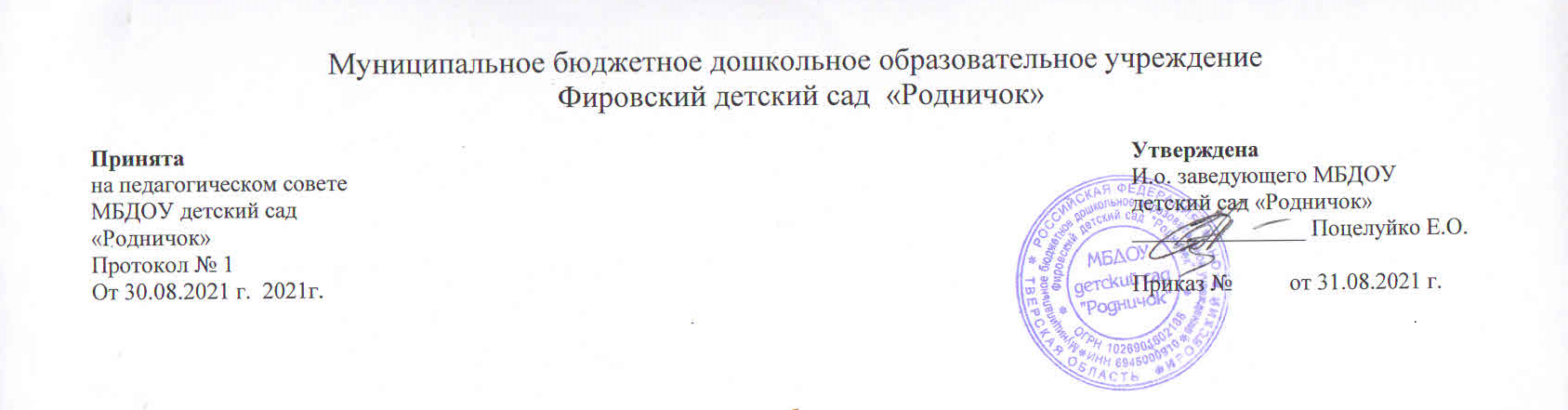 Основная образовательная программа дошкольного образованиямуниципального бюджетного дошкольного образовательного  учреждения Фировский детский сад «Родничок» (срок реализации 5 лет)п.Фирово 2021 г.СТРУКТУРА ПРОГРАММЫ ВВЕДЕНИЕНормативно-правовой базой для разработки Программы  является:Федеральный закон от 29 декабря 2012 г. № 273-ФЗ «Об образовании в Российской Федерации».ФГОС дошкольного образования (приказ  № 1155  Минобрнауки РФ от 17.10.13 г, действует с 01.01.2014 г.).Примерная основная образовательная программа дошкольного образования, одобрена решением федерального  учебно – методического объединения по общему образованию (протокол от 20 мая 2015 г.№2/15).Примерная основная общеобразовательная программа дошкольного образования «От рождения до школы» под редакцией Н.Е. Веракса, Т.С. Комаровой, М.А.Васильевой, разработанная в соответствии с ФГОС., М, Мозаика – Синтез,2015.Устав муниципального бюджетного дошкольного образовательного учреждения Фировский детский сад «Родничок»СП 2.4.3648-20 «Санитарно-эпидемиологические требования к организациям воспитания и обучения, отдыха и оздоровления детей и молодежи», утвержденные постановлением Главного государственного санитарного врача Российской Федерации от 28 сентября 2020 года № 28СанПиН 1.2.3685-21 "Гигиенические нормативы и требования к обеспечению безопасности и (или) безвредности для человека факторов среды обитания" утвержденные постановлением Главного государственного санитарного врача Российской Федерации от 28 января 2021 года N 2«Порядок организации и осуществления образовательной деятельности по основным общеобразовательным программам – образовательным программам дошкольного образования» (Приказ Минобразования и науки РФ от 30.08. 2013 г. № 1014)ЦЕЛЕВОЙ РАЗДЕЛ       1.1. Пояснительная записка            1.1.1. Цели и задачи реализации ПрограммыЦелью Программы является проектирование социальных ситуаций развития ребенка и развивающей предметно-пространственной среды, обеспечивающих позитивную социализацию, мотивацию и поддержку индивидуальности детей через общение, игру, познавательно-исследовательскую деятельность и другие формы активности. Программа, в соответствии с Федеральным законом «Об образовании в Российской Федерации», содействует взаимопониманию и сотрудничеству между людьми, учитывает разнообразие мировоззренческих подходов, способствует реализации права детей дошкольного возраста на свободный выбор мнений и убеждений, обеспечивает развитие способностей каждого ребенка, формирование и развитие личности ребенка в соответствии с принятыми в семье и обществе духовно-нравственными и социокультурными ценностями в целях интеллектуального, духовно-нравственного, творческого и физического развития человека, удовлетворения его образовательных потребностей и интересов. Цели Программы достигаются через решение следующих задач:– охрана и укрепление физического и психического здоровья детей, в том числе их эмоционального благополучия;– обеспечение равных возможностей для полноценного развития каждого ребенка в период дошкольного детства независимо от места проживания, пола, нации, языка, социального статуса;– создание благоприятных условий развития детей в соответствии с их возрастными и индивидуальными особенностями, развитие способностей и творческого потенциала каждого ребенка как субъекта отношений с другими детьми, взрослыми и миром;– объединение обучения и воспитания в целостный образовательный процесс на основе духовно-нравственных и социокультурных ценностей, принятых в обществе правил и норм поведения в интересах человека, семьи, общества;– формирование общей культуры личности детей, развитие их социальных, нравственных,  эстетических, интеллектуальных, физических качеств, инициативности,  самостоятельности и ответственности ребенка, формирование предпосылок учебной деятельности;– формирование социокультурной среды, соответствующей возрастным и индивидуальным особенностям детей;– обеспечение психолого-педагогической поддержки семьи и повышение компетентности родителей (законных представителей) в вопросах развития и образования, охраны и укрепления здоровья детей;– обеспечение преемственности целей, задач и содержания дошкольного общего и начального общего образования            1.1.2. Принципы и подходы к формированию Программы            Прописаны в Примерной основной образовательной программе дошкольного образования,  одобренной решением федерального            учебно – методического объединения по общему образованию (протокол от 20 мая 2015 г.№2/15).              При разработке обязательной части Программы использовались подходы и принципы общеобразовательной программы «От рождения до школы» под редакцией Н.Е. Вераксы, Т.С. Комаровой, М.А.Васильевой, так как она соответствуют идеям и логике ФГОС ДО и обеспечивает разностороннее развитие детей в возрасте от 2 до 7 лет с учетом их возрастных и индивидуальных особенностей по основным направлениям – физическому, социально-коммуникативному, познавательному, речевому и художественно-эстетическому. — Навигатор образовательных программ дошкольного образования [Электронный ресурс]. ─ Режим доступа: http://Navigator.firo.ru       В части Программы, формируемой участниками образовательных отношений учтены основные положения: Примерной основной общеобразовательной программы дошкольного образования «Добрый мир» ( подготовительная группа 6-7 лет) Цель данной технологии – заложить формирование духовно-нравственной основы личности, а также присоединить ребёнка и окружающих взрослых к базовым духовным, нравственным и социокультурным ценностям России. Парциальная программа духовно-нравственного воспитания детей  5–7 лет «С чистым сердцем» / Р.Ю.  Белоусова, А.Н.  Егорова, Ю.С.  Калинкина.  (старшая группа 5-6 лет)Программа «С чистым сердцем» имеет социально-педагогическую направленность, её содержание позволяет:· сформировать у детей личный социальный опыт;· развивать нравственные качества личности: трудолюбие, организованность, собранность, чувство долга и  ответственность, сострадание и милосердие, честность, требовательность к  себе, культуру общения и  поведения, коммуникабельность;· активно использовать образовательные возможности истории культурной среды города (района) для всестороннего развития личности, осознать необходимость включения нравственных добродетелей в построение собственной жизни;· овладеть способами контроля своего поведения, состояния, чувств.1.1.3. Значимые для разработки и реализации ОПДО ДОУ характеристикиВ МБДОУ функционируют 7 – возрастных групп, из них:Смешанная группа раннего возраста от 1 до 3 лет;	Младшая группа, от 3 до 4 лет;	Средняя группа, от 4 до 5 лет;	Старшая группа, от 5 до 6 лет;	Подготовительная группа, от 6 до 7 окончания образования (2).Смешанная старшая группа, от 1 года до 6 лет Возрастные характеристики особенностей развития воспитанников ДОУВозрастные особенности детей подробно сформулированы в Примерной общеобразовательной программы дошкольного образования «От рождения до школы» под редакцией Н. Е. Вераксы, Т. С. Комаровой, М. А. Васильевой, 2014 г. с.236 – 250.       1.2. Планируемые результатыЦелевые ориентиры.           Специфика дошкольного детства (гибкость, пластичность развития ребенка, высокий разброс вариантов его развития, его непосредственность и непроизвольность) не позволяет требовать от ребенка дошкольного возраста достижения конкретных образовательных результатов и обусловливает необходимость определения результатов освоения образовательной программы в виде целевых ориентиров.                                     Целевые ориентиры в группе младшего дошкольного возраста (от 3 до 4 лет)Целевые ориентиры в группе среднего дошкольного возраста (от 4 до 5 лет)Целевые ориентиры в группе старшего дошкольного возраста (от 5 до 6 лет)                               Целевые ориентиры в группе старшего дошкольного возраста (от 6 до 7 лет)Целевые ореентиры в   части формируемой участниками образовательного процесса   Целевые ориентиры в рамках освоения основных направлений Примерной основной общеобразовательной программы дошкольного образования «Добрый мир»     Целевые ориентиры в рамках освоения Парциальной программы духовно-нравственного воспитания детей  5–7 лет «С чистым сердцем» / Р.Ю.  Белоусова, А.Н.  Егорова, Ю.С.  КалинкинаСОДЕРЖАТЕЛЬНЫЙ РАЗДЕЛ2.1. Общие положения           Прописаны в примерной основной образовательной программе дошкольного образования, одобренной решением федерального           учебно – методического объединения по общему образованию (протокол от 20 мая 2015 г.№2/15).  2.2. Описание образовательной деятельности в соответствии с направлениями развития ребёнка,    представленными в пяти образовательных областях  Младенческий и ранний возраст. Младенческий возраст (2-12 месяцев).  Ранний возраст (1-3 лет).          Прописан в примерной основной образовательной программе дошкольного образования, одобренной решением федерального          учебно – методического объединения по общему образованию (протокол от 20 мая 2015 г.№2/15) по образовательным областям:          социально- коммуникативное развитие, познавательное развитие, речевое развитие, художественно- эстетическое развитие,          физическое развитие. Дошкольный возраст          Прописан в примерной основной образовательной программе дошкольного образования, одобренной решением федерального          учебно – методического объединения по общему образованию (протокол от 20 мая 2015 г.№2/15) по образовательным областям:          социально- коммуникативное развитие, познавательное развитие, речевое развитие, художественно- эстетическое развитие,          физическое развитие.Содержание образовательной деятельности  по образовательным областям определяется в соответствии с направлениями развития ребенка, соответствует основным положениям возрастной психологии и дошкольной педагогики и обеспечивает единство воспитательных, развивающих и обучающих целей и задач.       Целостность педагогического процесса в МБДОУ обеспечивается реализацией Примерной общеобразовательной программы дошкольного образования «От рождения до школы» под редакцией Н. Е. Вераксы, Т. С. Комаровой, М. А. Васильевой в соответствии с ФГОС- Содержание психолого-педагогической работы с детьми от 2 месяцев до 1 года- Содержание психолого-педагогической работы с детьми 1 – 2 лет- Образовательная деятельность в соответствии с направлениями развития детей от 2 лет до школы(соответствует содержательному разделу примерной общеобразовательной программы дошкольного образования «От рождения до школы» под редакцией Н.Е Вераксы, Т.С.Комаровой, М.А. Васильевой, подразделам «Содержание психолого – педагогической работы с детьми от 2 месяцев до 1 года», «Содержание психолого – педагогической работы с детьми от 1 года до 2 лет», «Образовательная деятельность в соответствии с направлениями развития детей от 2 лет до школы, с.24 – 128.Описание образовательной деятельности в формируемой части ОПДО ДОУ:При проектировании ОПДО ДОУ формируемой участниками образовательных отношений использованы основные положения и образовательные технологий Примерной основной общеобразовательной программы дошкольного образования «Добрый мир» автор-составитель Людмила Леонидовна Шевченко. Центр поддержки культурно-исторических традиций Отечества, 2014 г. (6-7 лет), Парциальной программы духовно-нравственного воспитания детей  5–7 лет «С чистым сердцем» / Р.Ю.  Белоусова, А.Н.  Егорова, Ю.С.  Калинкина2.3. Описание вариативных форм, способов, методов и средств реализации ОПДО ДОУ.Весь воспитательно-образовательный процесс в ДОУ условно подразделен на:Воспитательно-образовательную деятельность, осуществляемую в процессе организации различных видов детской деятельности (игровой, коммуникативной, трудовой, познавательно-исследовательской, продуктивной, музыкально-художественной, чтения) (далее по тексту - «организованная образовательная деятельность»);Воспитательно-образовательную деятельность, осуществляемую в ходе режимных моментов;самостоятельную деятельность детей;взаимодействие с семьями детей по реализации основной общеобразовательной программы дошкольного образования.Построение образовательного процесса основывается на адекватных возрасту формах работы с детьми. Выбор форм работы осуществляется педагогом самостоятельно и зависит от контингента воспитанников, оснащенности дошкольного учреждения, культурных и региональных особенностей, специфики дошкольного учреждения, от опыта и творческого подхода педагога.В работе с детьми младшего дошкольного возраста используются преимущественно игровые, сюжетные и интегрированные формы образовательной деятельности. Обучение происходит опосредованно, в процессе увлекательной для малышей деятельности.В старшем дошкольном возрасте (старшая и подготовительная к школе группы) выделяется время для занятий учебно-тренирующего характера. В практике используются разнообразные формы работы с детьми.                                                                                     Организованная образовательная деятельность• игры дидактические, дидактические с элементами движения, сюжетно-ролевые, подвижные, психологические, музыкальные, хороводные, театрализованные, игры-драматизации, игры на прогулке, подвижные игры имитационного характера;просмотр и обсуждение мультфильмов, видеофильмов, телепередач;чтение и обсуждение программных произведений разных жанров, чтение, рассматривание и обсуждение познавательных и художественных книг, детских иллюстрированных энциклопедий;• создание ситуаций педагогических, морального выбора; беседы социально-нравственного содержания, специальные рассказы воспитателя детям об интересных фактах и событиях, о выходе из трудных житейских ситуаций, ситуативные разговоры с детьми;• наблюдения за трудом взрослых, за природой, на прогулке; сезонные наблюдения;• изготовление предметов для игр, познавательно-исследовательской деятельности; создание макетов, коллекций и их оформление, изготовление украшений для группового помещения к праздникам, сувениров; украшение предметов для личного пользования;• проектная деятельность, познавательно-исследовательская деятельность, экспериментирование, конструирование;•оформление выставок работ народных мастеров, произведений декоративно-прикладного искусства, книг с иллюстрациями, репродукций произведений живописи и пр.; тематических выставок (по временам года, настроению и др.), выставок детского творчества, уголков природы;• викторины, сочинение загадок;• инсценирование и драматизация отрывков из сказок, разучивание стихотворений, развитие артистических способностей в подвижных играх имитационного характера;• рассматривание и обсуждение предметных и сюжетных картинок, иллюстраций к знакомым сказкам и потешкам, игрушек, эстетически привлекательных предметов (деревьев, цветов, предметов быта и пр.), произведений искусства (народного, декоративно-прикладного, изобразительного, книжной графики и пр.), обсуждение средств выразительности;• продуктивная деятельность (рисование, лепка, аппликация, художественный труд) по замыслу, на темы народных потешек, по мотивам знакомых стихов и сказок, под музыку, на тему прочитанного или просмотренного произведения; рисование иллюстраций к художественным произведениям; рисование, лепка сказочных животных; творческие задания, рисование иллюстраций к прослушанным музыкальным произведениям;• слушание и обсуждение народной, классической, детской музыки, дидактические игры, связанные с восприятием музыки;• подыгрывание на музыкальных инструментах, оркестр детских музыкальных инструментов;• пение, совместное пение, упражнения на развитие голосового аппарата, артикуляции, певческого голоса, беседы по содержанию песни (ответы на вопросы), драматизация песен;• танцы, показ взрослым танцевальных и плясовых музыкально-ритмических движений, показ ребенком плясовых движений, совместные действия детей, совместное составление плясок под народные мелодии, хороводы;• физкультурные занятия игровые, сюжетные, тематические (с одним видом физических упражнений), комплексные (с элементами развит речи, математики, конструирования), контрольно-диагностические, учебно-тренирующего характера, физкультминутки; игры и упражнения под тексты стихотворений, потешек, народных песенок, авторских стихотворений, считалок; сюжетные физкультурные занятия на тeмы прочитанных сказок, потешек; ритмическая гимнастика, игры и упражнения под музыку, игровые беседы с элементами движений.Мероприятия групповые, межгрупповые и общие для всего ДОУ• физкультурные досуги (1-2 раза в месяц);спортивные праздники (2 раза в год);соревнования (3 раза в год)дни здоровья; (1 раз в квартал)тематические досуги; (1 раз в месяц)праздники; (от 2 до 6 раз в год)• театрализованные представления; (2 раза в год)смотры и конкурсы (1 раз в 2 месяц)экскурсии (до 5-7 раз в год)                                                     Воспитательно-образовательная деятельность при проведении режимных моментовфизическое развитие: комплексы закаливающих процедур (оздоровительные прогулки, мытье рук прохладной водой перед каждым приемом пищи, полоскание рта и горла после еды. воздушные ванны, ходьба босиком по ребристым дорожкам до и после сна, контрастные ножные ванны), утренняя гимнастика, упражнения и подвижные игры во второй половине дня;социально коммуникативное развитие: ситуативные беседы при проведении режимных моментов, подчеркивание их пользы; развитие трудовых навыков через поручения и задания, дежурства, навыки самообслуживания; помощь взрослым; участие детей в расстановке и уборке инвентаря и оборудования для занятий, в построении конструкций для подвижных игр и упражнений (из мягких блоков, спортивного оборудования); формирование навыков безопасного поведения при проведении режимных моментов;• познавательное и речевое развитие: создание речевой развивающей среды; свободные диалоги с детьми в играх, наблюдениях, при восприятии картин, иллюстраций, мультфильмов; ситуативные разговоры с детьми; называние трудовых действий и гигиенических процедур, поощрение речевой активности детей; обсуждения (пользы закаливания, занятий физической культурой, гигиенических процедур);• художественно эстетическое развитие: использование музыки в повседневной жизни детей, в игре, в досуговой деятельности, на прогулке, в изобразительной деятельности, при проведении утренней гимнастики, привлечение внимания детей к разнообразным звукам в окружающем мире, к оформлению помещения, привлекательности оборудования, красоте и чистоте окружающих помещений, предметов, игрушек.                                                                              Самостоятельная деятельность детей• физическое развитие: самостоятельные подвижные игры, игры на свежем воздухе, спортивные игры и занятия (катание на санках, лыжах, велосипеде и пр.);• социально коммуникативное развитие: индивидуальные игры, совместные игры, все виды самостоятельной деятельности, предполагающие общение со сверстниками;• познавательное и речевое развитие: самостоятельное чтение детьми коротких стихотворений, самостоятельные игры по мотивам художественных произведений, самостоятельная работа в уголке книги, в уголке театра, сюжетно-ролевые игры, рассматривание книг и картинок; самостоятельное раскрашивание «умных раскрасок», развивающие настольно-печатные игры, игры на прогулке, автодидактические игры (развивающие пазлы, рамки-вкладыши, парные картинки);• художественно эстетическое развитие: предоставление детям возможности самостоятельно рисовать, лепить, конструировать (преимущественно во второй половине дня), рассматривать репродукции картин, иллюстрации, музицировать (пение, танцы), играть на детских музыкальных инструментах (бубен, барабан, колокольчик и пр.), слушать музыку.        Согласно ФГОС ДО содержание образовательных областей зависит от возрастных и индивидуальных особенностей детей, определяется целями и задачами Программы и реализуется в различных видах деятельности: в раннем возрасте (2 - 3 года) - предметная деятельность и игры с составными и динамическими игрушками; экспериментирование с материалами и веществами (песок, вода, тесто и пр.), общение с взрослым и совместные игры со сверстниками под руководством взрослого, самообслуживание и действия с бытовыми предметами-орудиями (ложка, совок, лопатка и пр.), восприятие смысла музыки, сказок, стихов, рассматривание картинок, двигательная активность; для детей дошкольного возраста (с 4 до 7 лет) - ряд видов деятельности, таких как игровая, включая сюжетно-ролевую игру, игру с правилами и другие виды игр, коммуникативная (общение и взаимодействие со взрослыми и сверстниками), познавательно-исследовательская (исследования объектов окружающего мира и экспериментирования с ними), а также восприятие художественной литературы и фольклора, самообслуживание и элементарный бытовой труд (в помещении и на улице), конструирование из разного материала, включая конструкторы, модули, бумагу, природный и иной материал, изобразительная (рисование, лепка, аппликация), музыкальная (восприятие и понимание смысла музыкальных произведений, пение, музыкально-ритмические движения, игры на детских музыкальных инструментах) и двигательная (овладение основными движениями) формы активности ребенка.В качестве форм и методов работы с детьми используются:Социально - коммуникативное развитиеПознавательное развитие.Речевое развитиеХудожественно - эстетическое развитиеФизическое развитиеФормы организации  непосредственно-образовательной деятельности:- для детей с 1 года до 2 лет – подгрупповая, индивидуальная;-  для детей с 2 года до 3 лет – подгрупповая;- в дошкольных группах -  подгрупповые, фронтальные. Конкретное содержание указанных образовательных областей зависит от возрастных и индивидуальных особенностей детей, определяется целями и задачами программы и  реализуется в различных видах деятельности (общении, игре, познавательно-исследовательской деятельности - как сквозных механизмах развития ребенка)Основные направления  физкультурно-оздоровительной работы1. Создание условийорганизация здоровьесберегающей среды в ДОУобеспечение   благоприятного  течения   адаптациивыполнение   санитарно-гигиенического  режима2. Организационно-методическое и педагогическое направлениепропаганда ЗОЖ и методов оздоровления в коллективе детей, родителей и педагогов изучение передового педагогического, медицинского и социального опыта по оздоровлению детейсистематическое повышение квалификации педагогических кадров составление планов оздоровленияопределение показателей   физического развития, двигательной подготовленности, объективных и субъективных критериев здоровья методами  диагностики.3. Физкультурно-оздоровительное направлениерешение оздоровительных задач всеми средствами физической культуры;коррекция отдельных отклонений в физическом и психическом здоровье.4. Профилактическое направлениепроведение обследований   и выявление   патологий;проведение социальных, санитарных и специальных мер по профилактике и нераспространению   инфекционных заболеваний;дегельминтизация;оказание скорой помощи при неотложных состояниях.Система оздоровительной работыВ детском саду выстроена следующая модель физкультурно-оздоровительной деятельности2.4. Описание образовательной деятельности по профессиональной коррекции нарушений развития воспитанников МБДОУ   Прописана в примерной основной образовательной программе дошкольного образования, одобренной решением федерального учебно – методического объединения по общему образованию (протокол от 20 мая 2015 г.№2/15), в разделе Программа корекционно – развивающей работы с детьми  с ограниченными  возможностями  здоровья.(Данный раздел реализуется при поступлении в МБДОУ детей с ограниченными возможностями здоровья).Профессиональная коррекция нарушений развития воспитанников представлена в виде модели психолого педагогического сопровождения образовательного процесса в ДОУ, направленное на своевременное выявление и оказание помощи воспитанникам, испытывающим трудности в освоении ОПДО ДОУ. (представлена на рисунке №1)Рисунок № 1. «Модель психолого-педагогического сопровождения образовательного процесса в ДОУ»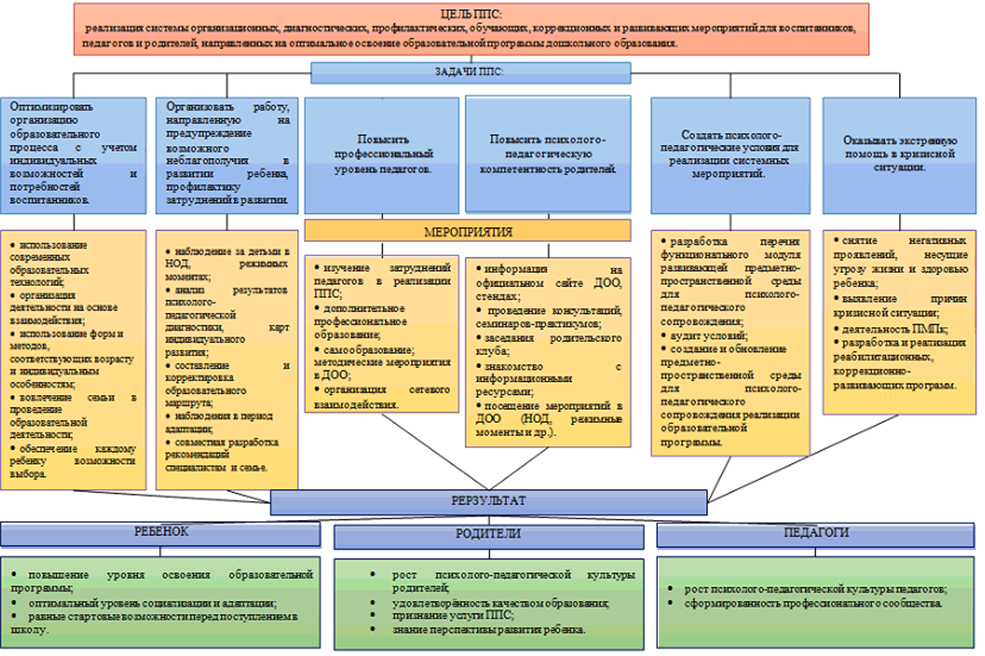 Принципы построения модели психолого-педагогического сопровождения образовательного процесса в ДОУ:В основу проектируемой модели психолого-педагогического сопровождения были положены следующие принципы:научность – использование научно обоснованных и апробированных в педагогической практике технологий и методик;системность – организация системы непрерывной работы со всеми участниками образовательного процесса на основе коллегиальности и диалогового взаимодействия;комплексность – совместная деятельность различных специалистов, всех участников образовательного процесса в решении задач сопровождения;превентивность – обеспечение перехода от принципа «скорой помощи» (реагирование на уже возникшие проблемы) к предупреждению возникновения проблемных ситуаций;открытость – последовательное использование ресурсов сетевого взаимодействия и социального партнерства, открытость мероприятий для педагогических и руководящих работников дошкольной образовательной организации;Предложенная модель состоит в интеграции и концентрации необходимых ресурсов для обеспечения эффективного психолого-педагогического сопровождения образовательной программы дошкольного образования при выполнении требований ФГОС.Цель реализации модели: создание интегрированного пространства, обеспечивающее комплексное психолого-педагогическое сопровождение образовательного процесса в условиях реализации ФГОС дошкольного образования.Задачи реализации модели:осуществлять учёт специфики возрастного психофизического развития детей дошкольного возраста;формировать и развивать психолого-педагогическую компетентность участников образовательного процесса;содействовать вариативности направлений и форм психолого-педагогического сопровождения,способствовать диверсификации уровней психолого-педагогического сопровождения участников образовательного процесса.Результат реализации модели:создание эффективной системы психолого-педагогического сопровождения реализации образовательной программы дошкольного образования;создание многоуровневого интегрированного пространства, обеспечивающего вариативность форм и направлений психолого-педагогического сопровождения;выполнение требований ФГОС дошкольного образования в части создания эффективных психолого-педагогических условий реализации образовательной программы дошкольной образовательной организации.Эффекты реализации модели психолого-педагогического сопровождения реализации образовательной программы дошкольного образования:повышение профессиональной компетентности субъектов психолого- педагогического сопровождения;рост качества образования в части освоения воспитанниками образовательной программы дошкольного образования;увеличение количества субъектов, осуществляющих психолого-педагогическое сопровождение.Критерии эффективности реализации психолого-педагогического сопровождения образовательной программы дошкольного образования:увеличение количества субъектов, участвующих в психолого-педагогическом сопровождении (педагоги, родители (законные представители), иные специалисты);положительная динамика и устойчивые результаты в освоении образовательной программы, в коррекционно-развивающей работе;вариативность мероприятий проводимых в рамках	направлений психолого- педагогического сопровождения;повышение психолого-педагогической культуры педагогов, родителей (законных представителей);удовлетворенность услугами психолого-педагогическим сопровождением;наличие нормативно-правовой базы, регламентирующей психолого-педагогическое сопровождение;наличие предметно-пространственной среды для психолого-педагогического сопровождения.Таким образом, представленная модель психолого-педагогического сопровождения образовательной программы дошкольного образования является не просто суммой разнообразных методов коррекционно-развивающей работы с детьми, но выступает как комплексная технология помощи и поддержки ребёнку в решении задач развития, воспитания, социализации.Система работы психологаПсихолого-педагогическое сопровождение выступает в ДОУ как поддержка и помощь в решении задач развития, обучения, воспитанияи социализации ребенка.Основная цель работы психолога: сохранение и укрепление психологического здоровья детей, содействие их гармоничному развитию в условиях детского сада.Задачи, направленные на достижение цели:сохранять психологическое здоровье детей;диагностическое обследование эмоциональной и познавательной сферы для выявления воспитанников исптывающих трудности в освоении ОПДО ДОУ;разработать и реализовать индивидуальные и групповые психокоррекционные программы;организовать консультационную работу с родителями и педагогами;разработать и реализовать программы просветительской работы; повышать психолого-педагогическую культуру взрослых;организовать психологическое сопровождение детей в период адаптации;организовать психологическое сопровождение детей подготовительной к школе группы: подготовка к школе, мониторинг развития;участвовать в работе психолого-медико-педагогического консилиума ДОУ.Таблица 7Направления деятельности психолога в ДОУ:Таблица 8Система работы психолога в ДОУ    Таблица 9Перечень и содержание коррекционных мероприятий психолога2.5. Особенности образовательной деятельности разных видов и культурных практик в ДОУ.        При реализации Программы, ДОУ учитывает также специфику условий осуществления образовательного процесса:-климатических: время начала и окончания тех или иных сезонных явлений (листопад, таяние снега и т.д.), интенсивность их протекания, состав флоры и фауны, длительность светового дня, погодные условия и пр.;-национально-культурных: учет интересов и потребностей детей различной национальной и этнической принадлежности, создание условий для «погружения» детей в культуру своего народа (произведения национальных поэтов, художников, скульпторов, традиционную архитектуру, народное декоративно-прикладное искусство и др.);-демографических: учет состава семей воспитанников (многодетная семья, один ребенок в семье), наполняемости и принципов формирования (одновозрастная группа);-социально-экономических, социокультурных: ведущие отрасли экономики региона обуславливают тематику ознакомления с трудом взрослых, не только с распространенными повсеместно профессиями (врач, учитель и др.), но и профессиями, характерными для людей Тверской областиКультурные практики и формы деятельности, связанные с реализацией Программы. К культурно-антропологическим практикам детской деятельности относятся:-Практики культурной идентификации в детской деятельности – это практики познания ребенком мира культуры, а также осознания, одухотворения и реализации ребенком себя в мире культуры. -Практики культурной идентификации способствуют: формированию ребенком представления: о себе, семейных традициях; о мире, обществе, его культурных ценностях; о государстве и принадлежности к нему;реализации ребенком собственного художественного замысла и воплощения его в рисунке, рассказе и др.интеграции ребенка в национальную, российскую и мировую культуру с учетом региональных особенностей.-Практики целостности организации личности ребенка в детской деятельности - это способность и возможность ребенка целенаправленно (безопасно) познавать, созидать, преобразовывать природную и социальную действительность. -Практики целостности телесно-душевно-духовной организации ребенка способствуют единству:-физического развития ребенка — как сформированности основных физических качеств, потребности ребенка в физической активности; овладению им основными культурно-гигиеническими навыками, самостоятельному выполнению доступных возрасту гигиенических процедур, а также соблюдению элементарных правил здорового образа жизни;-эмоционально-ценностного развития — как совокупности сознательной, эмоциональной и волевой сфер жизнедеятельности ребенка (эмоциональной отзывчивости; сопереживания; способность планировать действия на основе первичных ценностных представлений);-духовного развития — как проявление бескорыстия и потребности познания — мира, себя, смысла и назначения своей жизни (любознательность, способность решать интеллектуальные задачи; владение универсальными предпосылками учебной деятельности; способность планировать свои действия).-Практики свободы выбора деятельности - практики выбора ребенком самостоятельной деятельности в условиях созданной педагогом развивающей предметно-пространственной среды, обеспечивающие выбор каждым ребенком деятельности по интересам и позволяющие ему взаимодействовать со сверстниками или действовать индивидуально. -Практики свободы способствуют: активности ребенка; принятию живого заинтересованного участия в образовательном процессе; умению в случаях затруднений обращаться за помощью к взрослому; способность управлять своим поведением; овладению конструктивными способами взаимодействия с детьми и взрослыми и способностью изменять стиль общения со взрослыми или сверстниками в зависимости от ситуации;формированию способности планировать свои действия, направленные на достижение конкретной цели, способности самостоятельно действовать (в повседневной жизни, в различных видах детской деятельности).-Практики расширения возможностей ребенка — практики развития способности ребенка выделять необходимые и достаточные условия осуществления действительности. Практики расширения возможностей ребенка способствуют:-развитию способности решать интеллектуальные задачи (проблемы), адекватные возрасту;-применению самостоятельно усвоенных знаний и способов деятельности для решения новых задач (проблем), поставленных как взрослым, так и им самим; в зависимости от ситуации развитию способности преобразовывать способы решения задач (проблем).-Правовые практики - это практики готовности ребенка отстаивать, защищать свои права и права других людей, применяя как знания самих прав и свобод, так и умения их реализовывать. Правовые практики способствуют:-знакомству детей в соответствующей их возрасту форме с основными документами по защите прав человека;-воспитанию уважения и терпимости, независимо от происхождения, расовой и национальной принадлежности, языка, пола, возраста, личностного и поведенческого своеобразия; в том числе внешнего облика и физических недостатков;-формированию чувства собственного достоинства; осознание своих правил свобод; чувства ответственности за другого человека, за начатое дело, за данное слово.Данные практики содержательно, логически и структурно связаны друг с другом.2.6. Способы и направления поддержки детской инициативы.  Поддержка детской инициативы реализуется в образовательной деятельности через проектную и познавательно-исследовательскую деятельность.Проектная деятельность осуществляется в соответствии с комплексно-тематическим планированием ДОУ.Познавательно-исследовательская деятельность детей дошкольного возраста – один из видов культурных практик, с помощью которых ребенок познает окружающий мир. Занимательные опыты, эксперименты вызывает у детей интерес к объектам живой и неживой природы, побуждают их к самостоятельному поиску причин, способов действий, проявлению творчества, а также стимулируют их активность в процессе познания окружающего мира. Развитие познавательно- исследовательской деятельности детей предполагает решение следующих задач:1. Обогащать первичные представления детей о растениях, животных, о человеке, а также об объектах неживой природы, встречающихся прежде всего в ближайшем окружении. Осуществление этой задачи тесно связано с развитием сенсорных способностей, а также с освоением простейших форм наглядно-действенного и наглядно-образного мышления.2.Развитие собственного познавательного опыта в обобщенном виде с помощью наглядных средств (эталонов, символов, условных заместителей).3.Расширение перспектив развития поисково – познавательной деятельности детей путем включения их в мыслительные, моделирующие и преобразующие действия. 4.Поддержание у детей инициативы, сообразительности, пытливости, критичности, самостоятельности.5.Воспитывать добрые чувства, любопытство, любознательность, эстетическое восприятие, переживания, связанные с красотой природы. Познавательно-исследовательская деятельность проводится в течение года.Развитие познавательной инициативы детей дошкольного возрастаТаблица 12  Средства развития познавательной инициативы детей старшего дошкольного возраста:развивающие игры; игры-инсценировки, игры-сотрудничества;динамические игры познавательного содержания;игры-экспериментирования с разнообразными материалами;классификация и обобщение игрового материала, предметов, картинок по разным основаниям;создание проблемных ситуаций;использование художественного слова, музыкального сопровождения;познавательные беседы;вопросы воспитателя (наводящие, уточняющие, обобщающие и др.), направленные на активизацию и обобщение познавательных представлений детей, на формирование умения самостоятельно рассуждать, устанавливать простейшие причинно-следственные связи и закономерности, делать выводы;сравнительный анализ различных предметов, объектов окружающего (природного, социального) мира со зрительной опорой на наглядность и без опоры на наглядность;обследование различных предметов;наблюдения за изучаемыми объектами и явлениями окружающего мира (природного, социального), трудом взрослых и т.д.;опытное экспериментирование с объектами неживой природы, физическими явлениями;знаково-символические обозначения ориентиров;демонстрация наглядного материала, наглядных образцов;словесные инструкции (инструкции-констатации, инструкции-комментарии и инструкции-интерпретации), «нормотворчество»;совместное обсуждение информации, коллективное формулирование выводов, подведение итогов;изучение правил взаимодействия в групповой деятельности;планирование, распределение ролей, осуществление игровых действий;создание ситуаций проектирования (метод проектов);само- и взаимоконтроль интеллектуально-познавательной деятельности (прежде всего, при работе в подгруппах).           В данном разделе описывается условия, необходимые для развития познавательно-интеллектуальной активности детей, а также эффективные формы поддержки детской инициативы.Таблица 13Способы поддержки детской инициативыТаблица 14 2.7. Особенности взаимодействия педагогического коллектива с семьями воспитанников.Установления взаимосвязи ДОУ и семьи является решающим условием обновления системы дошкольного образования. Основной целью установления взаимоотношений  ДОУ и семьи является создание единого пространства семья – детский сад, в котором всем участникам педагогического процесса будет комфортно, интересно, безопасно, полезно и эмоционально благополучно.       С целью построения эффективного взаимодействия  семьи и ДОУ педагогическим коллективом  были созданы  следующие условия:Социально-правовые: построение всей работы основывается на федеральных, региональных, муниципальных нормативно-правовых документах, а также с Уставом ДОУ, договорами сотрудничества, регламентирующими и определяющими функции, права и обязанности семьи и дошкольного образовательного учреждения;Информационно-коммуникативными: предоставление родителям возможности быть в курсе реализуемых программ, быть осведомленными в вопросах специфики образовательного процесса, достижений и проблем в развитии ребенка, безопасности его пребывания в ДОУ;Перспективно-целевые: наличие планов работы с семьями  на ближайшую и дальнейшую перспективу, обеспечение прозрачности и доступности для педагогов и родителей в изучении данных планов, предоставление права родителям участвовать в разработке индивидуальных проектов, программ и выборе точек пересечения семьи и ДОУ в интересах развития ребенка;Потребностно-стимулирующие: взаимодействие  семьи и дошкольного образовательного учреждения строится на результатах изучения семьи.  В основу совместной деятельности семьи и дошкольного учреждения заложены следующие принципы:единый подход к процессу воспитания ребёнка;открытость дошкольного учреждения для родителей;взаимное доверие  во взаимоотношениях педагогов и родителей;уважение и доброжелательность друг к другу;дифференцированный подход к каждой семье;равно ответственность родителей и педагогов.На сегодняшний день в ДОУ  осуществляется интеграция общественного и семейного воспитания дошкольников со следующими категориями родителей:- с семьями воспитанников;- с  будущими родителями. Задачи:формирование психолого- педагогических знаний родителей;приобщение родителей к участию  в жизни ДОУ; оказание помощи семьям воспитанников в развитии, воспитании и обучении детей; изучение и пропаганда лучшего семейного опыта.Система  взаимодействия  с родителями  включает:ознакомление родителей с результатами работы ДОУ на общих родительских собраниях, анализом участия родительской общественности в жизни ДОУ;ознакомление родителей с содержанием работы  ДОУ, направленной на физическое, психическое и социальное  развитие ребенка;участие в составлении планов: спортивных и культурно-массовых мероприятий, работы родительского комитета целенаправленную работу, пропагандирующую общественное дошкольное воспитание в его разных формах;обучение конкретным приемам и методам воспитания и развития ребенка в разных видах детской деятельности на семинарах-практикумах, консультациях и открытых занятиях.Основные практические формы взаимодействия МБДОУ с семьёйСодержание направлений работы с семьёй по образовательным областямОбразовательная область «Физическое развитие»Разъяснять родителям (через оформление соответствующего раздела в «уголке для родителей», на родительских собраниях, в личных беседах, рекомендуя соответствующую литературу) необходимость создания в семье предпосылок для полноценного физического развития ребенка.Ориентировать родителей на формирование у ребенка положительного отношения к физкультуре и спорту; привычки выполнять ежедневно утреннюю гимнастику (это лучше всего делать на личном примере или через совместную утреннюю зарядку); стимулирование двигательной активности ребенка совместными спортивными занятиями (лыжи, коньки, фитнес), совместными подвижными играми, длительными прогулками в парк или лес; создание дома спортивного уголка; покупка ребенку спортивного инвентаря (мячик, скакалка, лыжи, коньки, велосипед, самокат и т.д.); совместное чтение литературы, посвященной спорту; просмотр соответствующих художественных и мультипликационных фильмов.Информировать родителей об актуальных задачах физического воспитания детей на разных возрастных этапах их развития, а также о возможностях детского сада в решении данных задач.Знакомить с лучшим опытом физического воспитания дошкольников в семье и детском саду, демонстрирующим средства, формы и методы развития важных физических качеств, воспитания потребности в двигательной деятельности.Создавать в детском саду условия для совместных с родителями занятий физической культурой и спортом. Привлекать родителей к участию в совместных с детьми физкультурных праздниках и других мероприятиях, организуемых в детском саду (а также городе). Образовательная область «Социально – коммуникативное развитие»Знакомить родителей с достижениями общественного воспитания в детском саду.Показывать родителям значение матери, отца, а также дедушек и бабушек, воспитателей, детей (сверстников, младших и старших детей) в развитии взаимодействия ребенка с социумом, понимания социальных норм поведения. Подчеркивать ценность каждого ребенка для общества вне зависимости от его индивидуальных особенностей и этнической принадлежности.Заинтересовывать родителей в развитии игровой деятельности детей, обеспечивающей успешную социализацию, усвоение гендерного поведения.Помогать родителям осознавать негативные последствия деструктивного общения в семье, исключающего родных для ребенка людей из контекста развития. Создавать у родителей мотивацию к сохранению семейных традиций и зарождению новых.Поддерживать семью в выстраивании взаимодействия ребенка с незнакомыми взрослыми и детьми в детском саду (например, на этапе освоения новой предметно-развивающей среды детского сада, группы – при поступлении в детский сад, переходе в новую группу, смене воспитателей и других ситуациях), вне его (например, в ходе проектной деятельности).Привлекать родителей к составлению соглашения о сотрудничестве, взаимодействия семьи и детского сада в воспитании детей. Сопровождать и поддерживать семью в реализации воспитательных воздействий.Образовательная область «Познавательное развитие»Обращать внимание родителей на возможности интеллектуального развития ребенка в семье и детском саду.Ориентировать родителей на развитие у ребенка потребности к познанию, общению со взрослыми и сверстниками. Обращать их внимание на ценность детских вопросов. Побуждать находить на них ответы посредством совместных с ребенком наблюдений, экспериментов, размышлений, чтения художественной и познавательной литературы, просмотра художественных, документальных видеофильмов.Показывать пользу прогулок и экскурсий для получения разнообразных впечатлений, вызывающих положительные эмоции и ощущения (зрительные, слуховые, тактильные и др.). Привлекать родителей к совместной с детьми исследовательской, проектной и продуктивной деятельности в детском саду и дома, способствующей возникновению познавательной активности. Проводить совместные с семьей конкурсы, игры-викторины. Образовательная область «Речевое развитие»Изучать особенности общения взрослых с детьми в семье. Обращать внимание родителей на возможности развития коммуникативной сферы ребенка в семье и детском саду.Рекомендовать родителям использовать каждую возможность для общения с ребенком, поводом для которого могут стать любые события и связанные с ними эмоциональные состояния, достижения и трудности ребенка в развитии взаимодействия с миром и др.Показывать родителям ценность диалогического общения с ребенком, открывающего возможность для познания окружающего мира, обмена информацией и эмоциями. Развивать у родителей навыки общения, коммуникативные тренинги и другие формы взаимодействия. Показывать значение доброго, теплого общения с ребенком, не допускающего грубости; демонстрировать ценность и уместность как делового, так и эмоционального общения. Побуждать родителей помогать ребенку устанавливать взаимоотношения со сверстниками, младшими детьми; подсказывать, как легче решить конфликтную ситуацию.Привлекать родителей к разнообразному по содержанию и формам сотрудничеству (участию в деятельности семейных и родительских клубов, ведению подготовке концертных номеров (родители - ребенок) для родительских собраний, досугов детей), способствующих развитию свободного общения взрослых с детьми в соответствии с познавательными потребностями дошкольников.            Образовательная область «Художественно-эстетическое развитие»Знакомить родителей с возможностями детского сада, а также близлежащих учреждений дополнительного образования и культуры в музыкальном воспитании детей.Раскрывать возможности музыки как средства благоприятного "воздействия на психическое здоровье ребенка. На примере лучших образцов семейного воспитания показывать родителям влияние семейного досуга (праздников, концертов, и др.) на развитие личности ребенка, детско-родительских отношенийПривлекать родителей к разнообразным формам совместной музыкально-художественной деятельности с детьми в детском саду, способствующих возникновению ярких эмоций, творческого вдохновения, развитию общения (семейные праздники, концерты, занятия в театральной и вокальной студиях). Благодаря разностороннему взаимодействию ДОУ с родителями своих воспитанников повышается качество образовательного процесса и происходит сближение всех участников образовательного процесса, развивается творческий потенциал детей и нереализованный потенциал взрослых.Разработан и ежегодно актуализируется план мероприятий в которых родители представляются как активные участники.В части, формируемой участниками образовательных отношений большая роль отводится родителям (законным представителям)Взаимодействие с семьей строится по принципу активного вовлечения родителей в жизнь дошкольного образовательного учреждения, оказания им консультативной помощи, формирование представлений об основных целях и задачах воспитания детей дошкольного возраста, роли духовного, нравственно-патриотического воспитания детей.Культура семейного склада выступает одним из более значимых факторов, способствующих воспитанию патриотизма, духовности, нравственности.Семейная культура формирует духовный мир ребенка, закладывает основу интеллектуального и эмоционального развития, воспитывает разнообразные потребности и способности, способствует сотворчеству детей и взрослых. 2.8. Региональный компонентАктуальность: Задача воспитания духовно-нравственной культуры детей является в настоящее время одной из наиболее актуальной задачей системы дошкольного образования. Педагогическая целесообразность: Процесс формирования личностных качеств ребенка, имея сенситивный период развития в дошкольном возрасте, носит длительный пролонгированный характер, имеет отсроченные результаты, поэтому для получения полноценных личностных результатов должна быть преемственность на уровне дошкольного и школьного звена системы образования.Основная цель программы – развитие и воспитание личности ребёнка дошкольного возраста, формирование базовой культуры на основе отечественных традиционных духовных и нравственных ценностей.                             Программа ориентирована на решение следующих задач:-духовно-нравственное развитие и воспитание детей посредством приобщения к традициям  России- приобщение к общечеловеческим ценностям;-развитие мотивации личности к познанию и творчеству.          - создание условий творческого развития;- приобретение культурологических знаний, необходимых для    разностороннего развития личности-обеспечение эмоционального благополучия ребенка;2.9. Взаимодействие МБДОУ с социумом.В реализации образовательной  программы с использованием сетевой формы наряду с организациями, осуществляющими образовательную деятельность, участвуют  медицинские и  культурные, обладающие ресурсами, необходимыми для осуществления видов учебной деятельности, предусмотренных соответствующей образовательной программой. Использование сетевой формы реализации образовательной программы  осуществляется на основании договора между организациями. Развитие социальных связей дошкольного образовательного учреждения с культурными центрами дает дополнительный импульс для духовного развития и обогащения личности ребенка с первых лет жизни. Одновременно этот процесс способствует росту профессионального мастерства всех специалистов детского сада, работающих с детьми, поднимает статус учреждения, указывает на особую роль его социальных связей в развитии каждой личности и тех взрослых, которые входят в ближайшее окружение ребенка. Что в конечном итоге ведет к повышению качества дошкольного образования. 
Социальные партнеры в воспитании и развитии детей:Организация социокультурной связи между детским садом и этими учреждениями позволяет использовать максимум возможностей для развития интересов детей и их индивидуальных возможностей, решать многие образовательные задачи, тем самым, повышая качество образовательных услуг и уровень реализации образовательных стандартов дошкольного образования.
Основными принципами сотрудничества являются:Установление интересов каждого из партнера.Совместное формирование целей и задач деятельности в интересах гармоничного развития ребенка.Осознание своей роли, статуса в обществе, оценка своих возможностей  по решению проблем.Выработка четких правил действий в процессе сотрудничества.Значимость социального партнерства для каждой из сторон.Условиями эффективного взаимодействия ДОУ с социальными партнерами выступают:
      -   Открытость ДОУ.
      -   Установление доверительных и деловых контактов.
      -   Использование образовательного и творческого потенциала социума.
      -   Реализация активных форм и методов общения.Приоритетным направлением сотрудничества является: создание условий для полноценного проживания  ребенком дошкольного детства; сохранение и укрепление здоровья детей, формирование основ базовой культуры личности, творческого потенциала воспитанников; подготовка ребенка к жизни в современном обществе.Основные формы организации социального партнерства:Совместные мероприятия, направленные на сохранение и укрепление здоровья, формирования здорового образа жизни.Коллективно-творческие мероприятия: участие в выставках   детского творчества, в различных конкурсах.Информационно-просветительские мероприятия: проведение мероприятий с родителями с привлечением специалистов ГИБДД, культуры, здравоохранения,  трансляция положительного имиджа ДОУ через средства массовой информации.Организация кружковой работы в ДОУ на безвозмездной основе. Эта форма  социального партнерства способствует решению проблемы  организации работы с одаренными детьми, развитию их творческого потенциала. Взаимодействие с социальными партнерами создает благоприятные возможности  для обогащения деятельности в ДОУ, расширяет спектр возможностей по осуществлению сотрудничества с социокультурными  учреждениями в  рамках разностороннего развития  воспитанников. Организационный раздел.3.1. Материально  – техническое обеспечение реализации программы соответствие санитарно-эпидемиологическим правилам и нормативам;соответствие правилам пожарной безопасности;средства обучения и воспитания в соответствии с возрастом и индивидуальными особенностями развития детей;оснащенность помещений развивающей предметно-пространственной средой;учебно-методический комплект, оборудование, оснащение методической литературой.Особенности организации  развивающей предметно – пространственной среды 3.1.1.Материально-техническое обеспечение Программы Оборудование помещений соответствует действующим СанПиН.  Мебель соответствует росту и возрасту детей, игрушки – обеспечивают максимальный для данного возраста развивающий эффект.Обеспечение образовательного процесса оборудованными учебными кабинетами, объектами для проведения практических занятий, объектами физической культуры и спорта по заявленным образовательным программам.Материально-технические условия реализации основной образовательной программы3.1.2.Организация развивающей предметно-пространственной среды (часть, формируемая участниками образовательных отношений)Образовательная среда в детском саду предполагает специально созданные условия, такие, которые необходимы для полноценного проживания ребенком дошкольного детства. Под предметно-развивающей средой понимают определенное пространство, организационно оформленное и предметно насыщенное, приспособленное для удовлетворения потребностей ребенка в познании, общении, труде, физическом и духовном развитии в целом.Развивающая предметно-пространственная среда дошкольной организации должна быть:Содержательно-насыщенной, развивающей;ТрансформируемойПолифункциональнойВариативнойДоступнойБезопаснойЗдоровьесберегающейЭстетически-привлекательнойРазвивающая предметно-пространственная среда должна быть насыщенной, пригодной для совместной деятельности взрослого и ребенка и самостоятельной деятельности детей, отвечающей потребностям детского возраста. Пространство группы следует организовывать в виде хорошо разграниченных зон («центры», «уголки», «площадки»), оснащенных большим количеством развивающих материалов (книги, игрушки, материалы для творчества, развивающее оборудование и пр.). Все предметы должны быть доступны детям.Подобная организация пространства позволяет дошкольникам выбирать интересные для себя занятия, чередовать их в течение дня, а педагогу дает возможность эффективно организовывать образовательный процесс с учетом индивидуальных особенностей детей.Оснащение уголков должно меняться в соответствии с тематическим планированием образовательного процесса.В качестве центров развития могут выступать:уголок для сюжетно-ролевых игруголок ряженья (для театрализованных игр); книжный уголок;зона для настольно-печатных игр;выставка (детского рисунка, детского творчества, изделий народных   мастеров и т. д.); уголок природы (наблюдений за природой); спортивный уголок; уголки для разнообразных видов самостоятельной деятельности детей — конструктивной, изобразительной, музыкальной и др.; игровой центр с крупными мягкими конструкциями (блоки, домики, тоннели и пр.) для легкого изменения игрового пространства;игровой уголок (с игрушками, строительным материалом).Развивающая предметно-пространственная среда должна обеспечивать доступ к объектам природного характера; побуждать к наблюдениям на участке детского сада (постоянным и эпизодическим) за ростом растений, участию в элементарном труде, проведению опытов и экспериментов с природным материалом. Развивающая предметно-пространственная среда должна организовываться как культурное пространство, которое оказывает воспитывающее влияние на детей (изделия народного искусства, репродукции, портреты великих людей, предметы старинного быта и пр.). 3.1.3. Обеспечение методическими рекомендациями и средствами обучения и воспитания3.2. Распорядок дня /режим дня  Ежедневная организации жизни и деятельности детей осуществляется с учетом:
- построения образовательного процесса на адекватных возрасту формах работы с детьми: основной формой работы с детьми дошкольного возраста и ведущим видом деятельности для них является игра;
- решения программных образовательных задач в совместной деятельности взрослого и детей и самостоятельной деятельности детей не только в рамках непосредственно образовательной деятельности, но и при проведении режимных моментов в соответствии со спецификой дошкольного образования.         Организация  режима  дня.
При проведении режимных процессов МДОУ придерживается следующих правил:
1. Полное и своевременное удовлетворение всех органических потребностей детей (в сне, питании).
2. Тщательный гигиенический уход, обеспечение чистоты тела, одежды, постели.
3. Привлечение детей к посильному участию в режимных процессах; поощрение самостоятельности и активности.
4. Формирование культурно-гигиенических навыков.
5. Эмоциональное общение в ходе выполнения режимных процессов.
6. Учет потребностей детей, индивидуальных особенностей каждого ребенка.
7. Спокойный и доброжелательный тон обращения, бережное отношение к ребенку, устранение долгих ожиданий, так как аппетит и сон малышей прямо зависят от состояния их нервной системы.Основные  принципы  построения  режима  дня:
1. Режим дня  выполняется  на  протяжении  всего  периода  воспитания  детей  в  дошкольном  учреждении,  сохраняя  последовательность,  постоянство  и  постепенность.
2. Соответствие   правильности  построения  режима  дня  возрастным  психофизиологическим  особенностям  дошкольника.  Поэтому  в  ДОУ  для  каждой  возрастной группы определен свой режим  дня.  В  детском  саду  выделяют  следующее  возрастное  деление  детей  по  группам:
3. Организация  режима  дня  проводится  с  учетом  теплого  и  холодного  периода  года Режим дня на холодный период годаРежим дня на теплый период года3.3. Особенности традиционных событий, праздников, мероприятий.В основе лежит комплексно-тематическое планирование образовательной работы в ДОУ	Цель: построение  воспитательно–образовательного процесса, направленного  на  обеспечение единства  воспитательных, развивающих и обучающих целей и задач,  с учетом интеграции  на необходимом и достаточном материале, максимально приближаясь к разумному «минимуму» с учетом  контингента воспитанников, их индивидуальных и возрастных  особенностей, социального заказа родителей.	Организационной основой реализации комплексно-тематического принципа построения программы  являются примерные темы (праздники, события, проекты),  которые ориентированы на все направления развития ребенка дошкольного возраста и посвящены различным сторонам человеческого бытия, а так же вызывают личностный интерес детей к:•	явлениям нравственной жизни ребенка 	•	окружающей природе•	миру искусства и литературы •	традиционным для семьи, общества и государства праздничным событиям•	событиям, формирующим чувство гражданской принадлежности ребенка (родной город,  День народного единства, День защитника Отечества и др.)•	сезонным явлениям •	народной культуре и  традициям.Тематический принцип построения образовательного процесса позволил  ввести региональные и культурные компоненты, учитывать приоритет дошкольного учреждения.Построение всего образовательного процесса вокруг одного центрального блока дает большие возможности для развития детей. Темы помогают организовать информацию оптимальным способом. У дошкольников появляются многочисленные возможности для практики, экспериментирования, развития основных навыков, понятийного мышления.Введение похожих тем в различных возрастных группах обеспечивает достижение единства образовательных целей и преемственности в детском развитии на протяжении всего дошкольного возраста, органичное развитие детей в соответствии с их индивидуальными возможностями.В каждой возрастной группе выделен блок, разделенный на несколько тем. Одной теме уделяется не менее одной недели. Тема отражается  в подборе материалов, находящихся в группе    и уголках развития.Формы подготовки  и реализации тем  носят интегративный  характер, то есть позволяют решать задачи психолого-педагогической работы нескольких образовательных областейТематическое планирование недели3.4. Календарный учебный график.Пояснительная записка  к календарному учебному графику   .  Календарный учебный график является локальным нормативным документом, регламентирующим общие требования к организации образовательного процесса в учебном году в Муниципальном бюджетном дошкольном образовательном учреждении Фировский детский  сад  «Родничок» (далее – ДОУ) Календарный учебный график ДОУ  разработан в соответствии с:- Федеральным Законом «Об образовании в Российской Федерации» от 29.12.2012г. №273-ФЗ (глава 2, статья 28, часть 3)- в соответствии с федеральным государственным образовательным стандартом дошкольного образования (Приказ Министерства образования  и науки РФ от 17.10.2013 г. №1155)- СП 2.4.3648-20 «Санитарно-эпидемиологические требования к организациям воспитания и обучения, отдыха и оздоровления детей и молодежи», утвержденные постановлением Главного государственного санитарного врача Российской Федерации от 28 сентября 2020 года № 28- СанПиН 1.2.3685-21 "Гигиенические нормативы и требования к обеспечению безопасности и (или) безвредности для человека факторов среды обитания" утвержденные постановлением Главного государственного санитарного врача Российской Федерации от 28 января 2021 года N 2- Уставом ДОУ.  МБДОУ реализует  основную образовательную программу, разработанную с учетом «Примерной основной общеобразовательной программы дошкольного образования «От рождения до школы» Н.Е. Веракса, в части формируемой участниками образовательного процесса (региональный компонент) Примерной основной общеобразовательной программы дошкольного образования «Добрый мир» ( подготовительная группа 6-7 лет),Парциальная программа духовно-нравственного воспитания детей  5–7 лет «С чистым сердцем» / Р.Ю.  Белоусова, А.Н.  Егорова, Ю.С.  Калинкина.  (старшая группа 5-6 лет)       Содержание календарного учебного графика включает в себя:- режим работы ДОУ;- продолжительность учебного года;- количество недель в учебном году;- работу ДОУ в летний период;- праздничные дни;- образовательная деятельность;- перечень проводимых праздников для воспитанников.  Календарный учебный график обсуждается и принимается педагогическим Советом и утверждается приказом заведующего ДОУ до начала учебного года. Все изменения, вносимые ДОУ в календарный учебный график, утверждаются приказом заведующего образовательного учреждения.Календарный учебный график График непосредственно образовательной деятельности  4.Дополнительный разделКраткая  презентация  образовательной  программыВозрастные и индивидуальные особенности детей. Основная образовательная программа МБДОУ  охватывает возраст детей от 1 до 7 лет. Программа обеспечивает развитие личности детей дошкольного возраста в различных видах общения и деятельности с учетом их возрастных, индивидуальных психологических и физиологических особенностей.Программа направлена на:создание условий развития ребенка, открывающих возможности для его позитивной социализации, его личностного развития, развития инициативы и творческих способностей на основе сотрудничества со взрослыми и сверстниками и соответствующим возрасту видам деятельности;на создание развивающей образовательной среды, которая представляет собой систему условий социализации и индивидуализации детей.Строится основная образовательная программа на Примерной программе, утвержденной Минобрнаукой РФ:- Примерная основная общеобразовательная программа дошкольного образования «От рождения до школы» под редакцией Н.Е. Вераксы, Т.С. Комаровой, М.А. Васильевой. – М.: Мозаика-Синтез 2014 год.Содержание Программы  охватывает следующие образовательные области: - социально-коммуникативное развитие;  -познавательное развитие;- речевое развитие;  -художественно-эстетическое развитие;  -физическое развитие. Социально-коммуникативное развитие направлено на усвоение норм и ценностей, принятых в обществе, включая моральные и нравственные ценности; развитие общения и взаимодействия ребенка со взрослыми и сверстниками; становление самостоятельности, целенаправленности и саморегуляции собственных действий; развитие социального и эмоционального интеллекта, эмоциональной отзывчивости, сопереживания, формирование готовности к совместной деятельности со сверстниками, формирование уважительного отношения и чувства принадлежности к своей семье и к сообществу детей и взрослых в Организации; формирование позитивных установок к различным видам труда и творчества; формирование основ безопасного поведения в быту, социуме, природе.Познавательное развитие предполагает развитие интересов детей, любознательности и познавательной мотивации; формирование познавательных действий, становление сознания; развитие воображения и творческой активности; формирование первичных представлений о себе, других людях, объектах окружающего мира, о свойствах и отношениях объектов окружающего мира (форме, цвете, размере, материале, звучании, ритме, темпе, количестве, числе, части и целом, пространстве и времени, движении и покое, причинах и следствиях и др.), о малой родине и Отечестве, представлений о социокультурных ценностях нашего народа, об отечественных традициях и праздниках, о планете Земля какобщемдоме людей, об особенностях ее природы, многообразии стран и народов мира.Речевое развитие включает владение речью как средством общения и культуры; обогащение активного словаря; развитие связной, грамматически правильной диалогической и монологической речи; развитие речевого творчества; развитие звуковой и интонационной культуры речи, фонематического слуха; знакомство с книжной культурой, детской литературой, понимание на слух текстов различных жанров детской литературы; формирование звуковой аналитико-синтетической активности как предпосылки обучения грамоте.Художественно-эстетическое развитие предполагает развитие предпосылок ценностно-смыслового восприятия и понимания произведений искусства (словесного, музыкального, изобразительного), мира природы; становление эстетического отношения к окружающему миру; формирование элементарных представлений о видах искусства; восприятие музыки, художественной литературы, фольклора; стимулирование сопереживания персонажам художественных произведений; реализацию самостоятельной творческой деятельности детей (изобразительной, конструктивно-модельной, музыкальной и др.).Физическое развитие включает приобретение опыта в следующих видах деятельности детей: двигательной, в том числе связанной с выполнением упражнений, направленных на развитие таких физических качеств, как координация и гибкость; способствующих правильному формированию опорно-двигательной системы организма, развитию равновесия, координации движения, крупной и мелкой моторики обеих рук, а также с правильным, не наносящем ущерба организму, выполнением основных движений (ходьба, бег, мягкие прыжки, повороты в обе стороны), формирование начальных представлений о некоторых видах спорта, овладение подвижными играми с правилами; становление целенаправленности и саморегуляции в двигательной сфере; становление ценностей здорового образа жизни, овладение его элементарными нормами и правилами (в питании, двигательном режиме, закаливании, при формировании полезных привычек и др.).   Виды деятельности в ДОУ для детей дошкольного возрастаИгровая, коммуникативная (общение и взаимодействие со взрослыми и сверстниками), познавательно-исследовательская (исследования объектов окружающего мира и экспериментирования с ними), а также восприятие художественной литературы и фольклора, самообслуживание и элементарный бытовой труд (в помещении и на улице), конструирование из разного материала, включая конструкторы, модули, бумагу, природный и иной материал, изобразительная (рисование, лепка, аппликация), музыкальная (восприятие и понимание смысла музыкальных произведений, пение, музыкально-ритмические движения, игры на детских музыкальных инструментах) и двигательная (овладение основными движениями) формы активности ребенкаСодержание Программы  отражает следующие аспекты социальной ситуации развития ребёнка дошкольного возраста: - предметно-пространственная развивающая образовательная среда; - характер взаимодействия со взрослыми; - характер взаимодействия с другими детьми; - система отношений ребёнка к миру, к другим людям, к себе самому.Образовательная  программа  МБДОУ  имеет следующие разделы:1. Целевой: К целевым ориентирам дошкольного образования относятся следующие социальные и психологические характеристики личности ребёнка на этапе завершения дошкольного образования:  -ребёнок проявляет инициативность и самостоятельность в разных видах деятельности – игре, общении, конструировании и др. Способен выбирать себе род занятий, участников совместной деятельности, обнаруживает способность к воплощению разнообразных замыслов; - ребёнок уверен в своих силах, открыт внешнему миру, положительно относится к себе и к другим, обладает чувством собственного достоинства. Активно взаимодействует со сверстниками и взрослыми, участвует в совместных играх. Способен договариваться, учитывать интересы и чувства других, сопереживать неудачам и радоваться успехам других, стараться разрешать конфликты;  -ребёнок обладает развитым воображением, которое реализуется в разных видах деятельности. Способность ребёнка к фантазии, воображению, творчеству интенсивно развивается и проявляется в игре. Ребёнок владеет разными формами и видами игры. Умеет подчиняться разным правилам и социальным нормам, различать условную и реальную ситуации, в том числе игровую и учебную;  -творческие способности ребёнка также проявляются в рисовании, придумывании сказок, танцах, пении и т. п. Ребёнок может фантазировать вслух, играть звуками и словами. Хорошо понимает устную речь и может выражать свои мысли и желания; - у ребёнка развита крупная и мелкая моторика. Он может контролировать свои движения и управлять ими, обладает развитой потребностью бегать, прыгать, мастерить поделки из различных материалов и т. п.;  -ребёнок способен к волевым усилиям в разных видах деятельности, преодолевать сиюминутные побуждения, доводить до конца начатое дело. Ребёнок может следовать социальным нормам поведения и правилам в разных видах деятельности, во взаимоотношениях со взрослыми и сверстниками, правилам безопасного поведения и личной гигиены;    ребёнок проявляет любознательность, задаёт вопросы, касающиеся близких и далёких предметов и явлений, интересуется причинно-следственными связями (как? почему? зачем?), пытается самостоятельно придумывать объяснения явлениям природы и поступкам людей. Склонен наблюдать, экспериментировать. Обладает начальными знаниями о себе, о предметном, природном, социальном и культурном мире, в котором он живёт. Знаком с книжной культурой, с детской литературой, обладает элементарными представлениями из области живой природы, естествознания, математики, истории и т. п., у ребёнка складываются предпосылки грамотности. Ребёнок способен к принятию собственных решений, опираясь на свои знания и умения в различных сферах действительности.2. Содержательный разделопределяет общее содержание основной образовательной программы, обеспечивающее полноценное развитие детей с учётом их возрастных и индивидуальных особенностей, и раскрывает задачи: – формирование уважительного отношения и чувства принадлежности к своей семье, малой и большой родине; – формирование основ собственной безопасности и безопасности окружающего мира (в быту, социуме, природе); – овладение элементарными общепринятыми нормами и правилами поведения в социуме на основе первичных ценностно-моральных представлений о том, «что такое хорошо и что такое плохо»; – овладение элементарными нормами и правилами здорового образа жизни (в питании, двигательном режиме, закаливании, при формировании полезных привычек и др.); – развитие эмоционально-ценностного восприятия произведений искусства (словесного, музыкального, изобразительного), мира природы. Содержание образовательной работы  обеспечивает развитие первичных представлений: – о себе, других людях, социальных нормах и культурных традициях общения, объектах окружающего мира (предметах, явлениях, отношениях); – о свойствах и отношениях объектов окружающего мира (форме, цвете, размере, материале, звучании, ритме, темпе, количестве, числе, части и целом, пространстве и времени, движении и покое, причинах и следствиях и др.); – о планете Земля как общем доме людей, об особенностях её природы, многообразии  культур  стран и народов мира.3. Организационный разделОрганизационный раздел раскрывает такие пункты как:- Материально-техническое обеспечение программы- Особенности организации развивающей предметно-пространственной среды- Обеспеченность методическими материалами и средствами обучения и воспитания- Распорядок/режим дня - Особенности традиционных событий, праздников, мероприятий- Календарный учебный график Часть Программы, формируемая участниками образовательных отношений:       В части Программы, формируемой участниками образовательных отношений реализуются следующие программы - Примерная основная общеобразовательная программа дошкольного образования «Добрый мир» ( подготовительная группа 6-7 лет) Цель данной технологии – заложить формирование духовно-нравственной основы личности, а также присоединить ребёнка и окружающих взрослых к базовым духовным, нравственным и социокультурным ценностям России. - Парциальная программа духовно-нравственного воспитания детей  5–7 лет «С чистым сердцем» / Р.Ю.  Белоусова, А.Н.  Егорова, Ю.С.  Калинкина.  (старшая группа 5-6 лет) Программа «С чистым сердцем» имеет социально-педагогическую направленность, её содержание позволяет:· сформировать у детей личный социальный опыт;· развивать нравственные качества личности: трудолюбие, организованность, собранность, чувство долга и  ответственность, сострадание и милосердие, честность, требовательность к  себе, культуру общения и  поведения, коммуникабельность;· активно использовать образовательные возможности истории культурной среды города (района) для всестороннего развития личности, осознать необходимость включения нравственных добродетелей в построение собственной жизни;· овладеть способами контроля своего поведения, состояния, чувств.№Наименование разделаСтраницаВведение21Целевой раздел31.1. Пояснительная записка31.1.1Цели и задачи реализации Программы31.1.2.Принципы и подходы к формированию Программы31.1.3. Значимые для разработки и реализации ОПДО ДОУ характеристики41.2.Планируемые результаты42Содержательный раздел162.1.Общие положения162.2.Описание образовательной деятельности в соответствии с направлениями развития ребёнка,    представленными в пяти образовательных областях162.3.Описание вариативных форм, способов, методов и средств реализации ОПДО ДОУ.172.4.Описание образовательной деятельности по профессиональной коррекции нарушений развития воспитанников МБДОУ292.5. Особенности образовательной деятельности разных видов и культурных практик в ДОУ362.6.Способы и направления поддержки детской инициативы.382.7.Особенности взаимодействия педагогического коллектива с семьями воспитанников.412.8.Региональный компонент482.9.Взаимодействие МБДОУ с социумом.503Организационный раздел533.1.Материально  – техническое обеспечение реализации программы533.1.1.Материально-техническое обеспечение Программы543.1.2.Организация развивающей предметно-пространственной среды (часть, формируемая участниками образовательных отношений)563.1.3.Обеспечение методическими рекомендациями и средствами обучения и воспитания573.2.Распорядок дня /режим дня  663.3.Особенности традиционных событий, праздников, мероприятий.683.4.Календарный учебный график.744Дополнительный раздел81Краткая  презентация  образовательной  программы81                                     Целевые ориентиры в группе раннего возраста (от 2 до 3 лет)                                     Целевые ориентиры в группе раннего возраста (от 2 до 3 лет)Целевые ориентирыКритерии (по образовательной программе)Ребенок интересуется окружающими предметами и активно действует с ними; эмоционально вовлечен в действия с игрушками и другими предметами, стремится проявлять настойчивость в достижении результата своих действийУмеет по словесному указанию взрослого находить предметы по назначению, цвету, размеру.Отвечает на простейшие вопросы («Кто?», «Что?», «Что делает?)Выполняет простейшие поручения взрослого.Проявляет эмоциональную отзывчивость и заинтересованность в лит. -худ. произведениях и кукольных спектаклях.Адекватно эмоционально реагирует на произведения изобразительно искусства, на красоту окружающих предметов и объектов природы (растения, животные)Адекватно эмоционально реагирует на доступные возрасту муз.произведения, различает веселые и грустные мелодии.Ребёнок использует специфические, культурно фиксированные предметные действия, знает назначение бытовых предметов (ложки, расчески, карандаша и пр.) и умеет пользоваться ими. Владеет простейшими навыками самообслуживания; стремится проявлять самостоятельность в бытовом и игровом поведенииПроявляет желание самостоятельно подбирать игрушки и атрибуты для игры, использовать предметы-заместители.Сооружает элементарные постройки по образцу, проявляет желание строить самостоятельно.Ориентируется в помещении группы и на участке детского сада.Соблюдает элементарные правила поведения во время еды, умывания, в группе, на улице.Соблюдает элементарные правила вежливости.Проявляет отрицательное отношение к порицаемым личностным качествам сверстников и персонажей произведений.Имеет начальные представления о свойствах предметов (форме, цвете, величине).Пробующие действия приобретают направленный характер с учетом достигаемого результата.Устанавливает связь между словом и свойством предмета.Ребёнок владеет активной речью, включенной в общение; может обращаться с вопросами и просьбами, понимает речь взрослых; знает названия окружающих предметов и игрушекОтвечает на вопросы репродуктивного характера, задаваемые взрослым. Начинает задавать вопросы сам.Может рассказать: об изображенном на картинке, об игрушке, о событии из личного опыта.Поддерживает диалог с взрослым, обращается с речью к сверстнику.Ребёнок стремится к общению со взрослыми и активно подражает им в движениях и действиях; появляются игры, в которых ребенок воспроизводит действия взрослогоУчаствует в коллективных играх и занятиях, устанавливая положительные взаимоотношения со взрослыми (родителями, педагогами) на основе соблюдения элементарных моральных норм и правил поведения.Обнаруживает попытки в установлении вербальных и невербальных контактов со взрослыми в разных видах деятельности.Испытывает потребность в сотрудничестве со взрослым.Ребёнок проявляет интерес к сверстникам; наблюдает за их действиями и подражает имОткликается на предложение общения. Обнаруживает попытки в установлении вербальных и невербальных контактов с детьми в различных видах деятельности. Принимает активное участие во всех видах игр. Устанавливает положительные отношения с некоторыми детьми на основе соблюдения элементарных моральных норм.Взаимодействует со взрослым и сверстниками в условиях двигательной активности, умеет согласовывать движения в коллективной деятельности.Ребёнок проявляет интерес к стихам, песням и сказкам, рассматриванию картинки, стремится двигаться под музыку; эмоционально откликается на различные произведения культуры и искусстваПроявляет интерес к книгам, к рассматриванию иллюстраций.Положительно отзывается на предложение взрослого послушать новую книгу.Проявляет интерес к звуку, музыкальному звуку, манипулированию со звуками.Начинает проявлять интерес к произведениям народного декоративно-прикладного искусства.У ребенка развита крупная моторика, он стремится осваивать различные виды движения (бег, лазанье, перешагивание и пр.)Владеет основными движениями.Обладает соответствующей возрасту работоспособностью, имеет хороший сон и аппетит.Владеет доступными навыками самообслуживания.Двигательная активность соответствует возрастным нормативам. Активен в организации собственной двигательной деятельности и других детей, подвижных игр.Целевые ориентирыКритерии (по образовательной программе)Ребенок овладевает основными культурными способами деятельности, проявляет инициативу и самостоятельность в разных видах деятельности - игре, общении, познавательно-исследовательской деятельности, конструировании и др.; способен выбирать себе род занятий, участников по совместной деятельности.1.Стремится самостоятельно выполнять элементарные поручения.2.Умеет занимать себя игрой, самостоятельной художественной деятельностью.Ребенок обладает установкой положительного отношения к миру, к разным видам труда, другим людям и самому себе, обладает чувством собственного достоинства; активно взаимодействует со сверстниками и взрослыми, участвует в совместных играх. Способен договариваться, учитывать интересы и чувства других, сопереживать неудачам и радоваться успехам других, адекватно проявляет свои чувства, в том числе чувство веры в себя, старается разрешать конфликты;1. Принимает активное участие во всех видах игр.2. Проявляет интерес к себе, окружающему предметному и животному миру, природе, задает вопросы взрослым, наблюдает.3. Принимает активное участие в продуктивной деятельности, испытывает удовольствие от коллективных работ, просмотра спектаклей и их обсуждения.4. Пытается петь, танцевать под музыку, проявляет интерес к праздникам.5. Умеет проявлять доброжелательность, доброту, дружелюбие по отношению к окружающим.6. Эмоционально - заинтересованно следит за развитием действия в сказках, драматизациях и кукольных спектаклях, сопереживает персонажам.7. Проявляет интерес к книгам, рассматриванию иллюстраций.8. Испытывает положительные эмоции от результатов продуктивной и познавательной деятельности.Ребенок обладает развитым воображением, которое реализуется в разных видах деятельности, и прежде всего в игре; ребенок владеет разными формами и видами игры, различает условную и реальную ситуации, умеет подчиняться разным правилам и социальным нормам;1. Умеет объединяться со сверстниками для игры в группу из 2 человек на основе личных симпатий, выбирать роль в сюжетно-ролевой игре.2. Умеет осуществлять парное взаимодействие и ролевой диалог в процессе игры.3. Умеет действовать совместно в п/и, физ. упражнениях, согласовывать движения. Готов соблюдать элементарные правила в совместных играх.4. Развертывает цепочки игровых действий, связанных с реализацией разнообразных ролей.5. Активно включает в игру действия с предметами-заместителями и воображаемыми предметамиРебенок достаточно хорошо владеет устной речью, может выражать свои мысли и желания, может использовать речь для выражения своих мыслей, чувств и желаний, построения речевого высказывания в ситуации общения, может выделять звуки в словах, у ребенка складываются предпосылки грамотности.1. Умеет в быту, в самостоятельных играх посредством речи налаживать контакты, взаимодействовать со сверстниками.2. Умеет делиться своими впечатлениями со взрослыми.3. Адекватно реагирует на замечания и предложения взрослого. Обращается к воспитателю по имени и отчеству.У ребенка развита крупная и мелкая моторика; он подвижен, вынослив, владеет основными движениями, может контролировать свои движения и управлять ими.1. Владеет основными движениями.2. Проявляет двигательную активность, интерес к совместным играм и физическим упражнениям.Ребенок способен к волевым усилиям, может следовать социальным нормам поведения и правилам в разных видах деятельности, во взаимоотношениях со взрослыми и сверстниками, может соблюдать правила безопасного поведения и личной гигиены.1. Соблюдает правила организованного поведения в детском саду, дома, на улице. В случае проблемной ситуации обращается за помощью к взрослому.2. В диалоге со взрослым умеет услышать и понять заданный вопрос, не перебивает говорящего взрослого.3. Может общаться спокойно, без крика, имеет опыт правильной оценки хороших и плохих поступков, соблюдает правила элементарной вежливости.4. Владеет доступными навыками самообслуживания.5. Имеет положительный настрой на соблюдение элементарных правил поведения в детском саду и на улице; на правильное взаимодействие с растениями и животными; отрицательно реагирует на явные нарушения усвоенных им правил;Ребенок проявляет любознательность, задает вопросы взрослым и сверстникам, интересуется причинно-следственными связями, пытается самостоятельно придумывать объяснения явлениям природы и поступкам людей; склонен наблюдать, экспериментировать.1. Использует разные способы обследования предметов, включая простейшие опыты. Способен устанавливать простейшие связи между предметами и явлениями, делать простейшие обобщения.2. Способен установить системные связи и зависимости между разновидностями разных свойств.Обладает начальными знаниями о себе, о природном и социальном мире, в котором он живет; знаком с произведениями детской литературы, обладает элементарными представлениями из области живой природы, естествознания, математики, истории и т.п.; ребенок способен к принятию собственных решений, опираясь на свои знания и умения в различных видах деятельности.1. Имеет первичные представления о себе: знает свое имя, возраст, пол. Имеет первичные гендерные представления.2. Называет членов своей семьи, их имена.3. Знает название родного города.4. Знаком с некоторыми профессиями (воспитатель, врач, продавец, повар, шофер, строитель).5. Имеет представление об эталонах цвета, формы, величины и сравнивать со свойствами реальных предметов.6. Имеет элементарные представления о ценности здоровья, пользе закаливания, соблюдения гигиены.Целевые ориентирыКритерии (по образовательной программе)Ребенок овладевает основными культурными способами деятельности, проявляет инициативу и самостоятельность в разных видах деятельности - игре, общении, познавательно-исследовательской деятельности, конструировании и др.; способен выбирать себе род занятий, участников по совместной деятельности.1. Проявляет инициативу и самостоятельность в организации знакомых игр с небольшой группой детей. Предпринимает попытки самостоятельного обследования предметов с опорой на все органы чувств.2. Способен конструировать по собственному замыслу. На основе пространственного расположения объектов может сказать, что произойдет в результате их взаимодействия.3. Способен использовать простые схематические изображения для решения несложных задач, строить по схеме, решать лабиринтные задачи.4. Способен самостоятельно придумать небольшую сказку на заданную тему.Ребенок обладает установкой положительного отношения к миру, к разным видам труда, другим людям и самому себе, обладает чувством собственного достоинства; активно взаимодействует со сверстниками и взрослыми, участвует в совместных играх. Способен договариваться, учитывать интересы и чувства других, сопереживать неудачам и радоваться успехам других, адекватно проявляет свои чувства, в том числе чувство веры в себя, старается разрешать конфликты.1. Проявляет умение объединяться с детьми для совместных игр, согласовывать тему игры, распределять роли, поступать в соответствии с правилами и общим замыслом. Умеет подбирать предметы и атрибуты для СРИ.2. В конструктивных играх участвует в планировании действий, договаривается, распределяет материал, согласовывает действия и совместными усилиями со сверстниками достигает результата.3. Активно вступает в контакты со сверстниками и взрослыми.4. Эмоционально откликается на переживания близких взрослых, детей, персонажей сказок и историй, мультфильмов и художественных фильмов, кукольных спектаклей.5. Легко и охотно включается в игру со взрослым, а часто даже инициирует ее.Ребенок обладает развитым воображением, которое реализуется в разных видах деятельности, и прежде всего в игре; ребенок владеет разными формами и видами игры, различает условную и реальную ситуации, умеет подчиняться разным правилам и социальным нормам.1. Разделяет игровое и реальное взаимодействие. 2. Умеет планировать последовательность действий. В процессе игры может менять роли. 3. Умеет соблюдать правила игры.Ребенок достаточно хорошо владеет устной речью, может выражать свои мысли и желания, может использовать речь для выражения своих мыслей, чувств и желаний, построения речевого высказывания в ситуации общения, может выделять звуки в словах, у ребенка складываются предпосылки грамотности.1. Делает попытки решать спорные вопросы и улаживать конфликты с помощью речи: убеждать, доказывать, объяснять.2. Понимает и употребляет в речи слова, обозначающие эмоциональное состояние, этические качества, эстетические характеристики.У ребенка развита крупная и мелкая моторика; он подвижен, вынослив, владеет основными движениями, может контролировать свои движения и управлять ими.1. Владеет основными движениями.2. Проявляет интерес к участию в подвижных играх и физических упражнениях.Ребенок способен к волевым усилиям, может следовать социальным нормам поведения и правилам в разных видах деятельности, во взаимоотношениях со взрослыми и сверстниками, может соблюдать правила безопасного поведения и личной гигиены.1. Выполняет индивидуальные и коллективные поручения. Показывает ответственное отношение к порученному заданию, стремится выполнить его хорошо.2. Способен удерживать в памяти при выполнении каких-либо действий несложное условие. Способен принять установку на запоминание.3. Может описать предмет, картину, составить рассказ по картинке, может выучить небольшое стихотворение.4. Способен сосредоточенно действовать в течение 15-20 минут.5. Проявляет личное отношение к соблюдению/ нарушению моральных норм стремится к справедливости, испытывает чувство стыда при неблаговидных поступках).6. Самостоятельно или после напоминания взрослого использует в общении со взрослым вежливые слова, обращается к сотрудникам детского сада по имени и отчеству. Знает, что нельзя вмешиваться в разговор взрослых.7. Владеет доступными навыками самообслуживания.Ребенок проявляет любознательность, задает вопросы взрослым и сверстникам, интересуется причинно-следственными связями, пытается самостоятельно придумывать объяснения явлениям природы и поступкам людей; склонен наблюдать, экспериментировать.1. Проявляет устойчивый интерес к различным видам детской деятельности 2. Проявляет любознательность, интерес к исследовательской деятельности, экспериментированию.Обладает начальными знаниями о себе, о природном и социальном мире, в котором он живет; знаком с произведениями детской литературы, обладает элементарными представлениями из области живой природы, естествознания, математики, истории и т.п.; ребенок способен к принятию собственных решений, опираясь на свои знания и умения в различных видах деятельности.1. Знает свое имя, фамилию, возраст, имена членов семьи.2. Может рассказать о своем городе.3. Имеет представление о Российской армии, ее роли в защите Родины. Знает некоторые военные профессии.4. Знает о пользе утренней зарядки, физических упражнений, правильном питании, закаливании, гигиене.5. Знает свойства строительного материала.6. Знает о временах года.7. Знает о признаках предмета, соответствии «больше - меньше».8. Знает народные сказки.9. Имеет представление о смене частей суток.Целевые ориентирыКритерии (по образовательной программе)Ребенок овладевает основными культурными способами деятельности, проявляет инициативу и самостоятельность в разных видах деятельности - игре, общении, познавательно-исследовательской деятельности, конструировании и др.; способен выбирать себе род занятий, участников по совместной деятельности.1. Самостоятельно использует в общении вежливые слова, соблюдает правила поведения на улице и в детском саду. 2. Способен самостоятельно придумать небольшую сказку на заданную тему. Поддерживает беседу, высказывает свою точку зрения, согласие/несогласие.Ребенок обладает установкой положительного отношения к миру, к разным видам труда, другим людям и самому себе, обладает чувством собственного достоинства; активно взаимодействует со сверстниками и взрослыми, участвует в совместных играх. Способен договариваться, учитывать интересы и чувства других, сопереживать неудачам и радоваться успехам других, адекватно проявляет свои чувства, в том числе чувство веры в себя, старается разрешать конфликты.1. Договаривается со сверстниками в коллективной работе, распределяет роли, при конфликте убеждает, объясняет, доказывает. 2. Оценивает свои поступки, понимает необходимость заботы о младших.3. Эмоционально откликается на переживания близких взрослых, детей, персонажей сказок и историй, мультфильмов и художественных фильмов, кукольных спектаклей.Ребенок обладает развитым воображением, которое реализуется в разных видах деятельности, и прежде всего в игре; ребенок владеет разными формами и видами игры, различает условную и реальную ситуации, умеет подчиняться разным правилам и социальным нормам.1. Распределяет роли в игре, исполняет роль, сопровождает действия речью, содержательно и интонационно. Ребенок достаточно хорошо владеет устной речью, может выражать свои мысли и желания, может использовать речь для выражения своих мыслей, чувств и желаний, построения речевого высказывания в ситуации общения, может выделять звуки в словах, у ребенка складываются предпосылки грамотности.1. Сочиняет оригинальные и последовательно разворачивающиеся истории, использует все части речи, словотворчество.2. Умеет делиться со взрослыми и детьми разнообразными впечатлениями.3. Понимает и употребляет в своей речи слова, обозначающие эмоциональные состояния, этические качества, эстетические характеристики.У ребенка развита крупная и мелкая моторика; он подвижен, вынослив, владеет основными движениями, может контролировать свои движения и управлять ими.1. Владеет основными движениями и доступными навыками самообслуживания. 2. Проявляет интерес к участию в подвижных играх и физических упражнениях, соревнованиях, играх-эстафетах.Ребенок способен к волевым усилиям, может следовать социальным нормам поведения и правилам в разных видах деятельности, во взаимоотношениях со взрослыми и сверстниками, может соблюдать правила безопасного поведения и личной гигиены.1. Проявляет ответственность в трудовых поручениях, стремится радовать взрослых хорошими поступками.2. Способен удерживать в памяти при выполнении каких-либо действий несложное условие. Способен принять установку на запоминание.3. Может выразительно, связно и последовательно рассказать небольшую сказку, может выучить небольшое стихотворение. 4. Способен сосредоточенно действовать в течении 15-25 минут. Соблюдает правила игры.Ребенок проявляет любознательность, задает вопросы взрослым и сверстникам, интересуется причинно-следственными связями, пытается самостоятельно придумывать объяснения явлениям природы и поступкам людей; склонен наблюдать, экспериментировать.1. Проявляет устойчивый интерес к различным видам детской деятельности, использует различные источники информации.2. Проявляет любознательность, интерес к исследовательской деятельности, экспериментированию.3. Ориентируется в пространстве и времени (вчера-сегодня-завтра; сначала - потом).4. Способен конструировать по собственному замыслу. 5. Способен использовать простые схематичные изображения для решения несложных задач, строить по схеме, решать лабиринтные задачи.6. Способен рассуждать и давать адекватные причинные объяснения.7. Понимает скрытые мотивы поступков героев литературных произведений. Обладает начальными знаниями о себе, о природном и социальном мире, в котором он живет; знаком с произведениями детской литературы, обладает элементарными представлениями из области живой природы, естествознания, математики, истории и т.п.; ребенок способен к принятию собственных решений, опираясь на свои знания и умения в различных видах деятельности.1. Знает свои имя и фамилию, возраст, имена, отчества родителей, места работы, значение их труда, имеет постоянные обязанности по дому. Может рассказать о своем городе, называет свою улицу.2. Имеет представление о Российской армии, войне, Дне победы.3. Имеет представление о флаге, гербе, мелодии гимна РФ, знает о Москве, о родном городе. Имеет представление о здоровом образе жизни, о зависимости здоровья от правильного питания. 4. Знает о ценности здоровья, пользе утренней зарядки, физических упражнений, правильном питании, закаливании, гигиене. Знает о взаимодействии человека с природой в разное время года. 5. Знает о значении солнца, воздуха и воды для человека, животных, растений.6. Знает о характерных особенностях построек.7. Знает некоторые характерные особенности знакомых геометрических фигур (количество углов, сторон; равенство, неравенство сторон). Знает 2—3 программных стихотворения (при необходимости следует напомнить ребенку первые строчки), 2—3 считалки, 2-3 загадки.Целевой ориентирКритерии (по образовательной программе)Ребенок овладевает основными культурными способами деятельности, проявляет инициативу и самостоятельность в разных видах деятельности - игре, общении, познавательно-исследовательской деятельности, конструировании и др.; способен выбирать себе род занятий, участников по совместной деятельности.1. Самостоятельно применяет усвоенные способы деятельности, в зависимости от ситуации изменяет способы решения задач. Способен предложить собственный замысел и воплотить в рисунке, постройке, рассказе.2. Самостоятельно выполняет культурно-гигиенические навыки и соблюдает правила ЗОЖ. Проявляет инициативу в экспериментировании и совместной деятельности.3. Инициирует общение и совместную со взрослыми и сверстниками деятельность. Организует сюжетно-ролевые, театрализованные, режиссерские игры. Ребенок обладает установкой положительного отношения к миру, к разным видам труда, другим людям и самому себе, обладает чувством собственного достоинства; активно взаимодействует со сверстниками и взрослыми, участвует в совместных играх. Способен договариваться, учитывать интересы и чувства других, сопереживать неудачам и радоваться успехам других, адекватно проявляет свои чувства, в том числе чувство веры в себя, старается разрешать конфликты.1. Эмоционально откликается на переживания близких взрослых, детей, персонажей сказок и историй, мультфильмов и художественных фильмов, кукольных спектаклей. 2. Эмоционально реагирует на произведения изобразительного искусства, музыкальные и художественные произведения, мир природы. 3. Активно пользуется вербальными и невербальными средствами общения, конструктивными способами взаимодействия с детьми и взрослыми. 4. Договаривается, обменивается предметами, распределяет действия при сотрудничестве, способен изменять стиль общения со взрослым и сверстником в зависимости от ситуации.Ребенок обладает развитым воображением, которое реализуется в разных видах деятельности, и прежде всего в игре; ребенок владеет разными формами и видами игры, различает условную и реальную ситуации, умеет подчиняться разным правилам и социальным нормам.1. Развертывает разнообразные сюжеты (индивидуально и со сверстниками), свободно комбинируя события и персонажей из разных смысловых сфер; с одинаковой легкостью развертывает сюжет через роли (ролевые взаимодействия) и через режиссерскую игру, часто проигрывает эпизоды сюжета в чисто речевом повествовательном плане; может быть инициатором игры-фантазирования со сверстником. Легко находит смысловое место в игре сверстников, подхватывает и развивает их замыслы, подключается к их форме игры.2. Владеет большим арсеналом игр с правилами разного типа: на удачу, на ловкость, на умственную компетенцию. Стремится к выигрышу, но умеет контролировать свои эмоции при выигрыше и проигрыше. 3. Контролирует свои действия и действия партнеров. Часто использует разные виды жребия (считалка, предметный) при разрешении конфликтов. Может придумать правила для игры с незнакомым материалом или варианты правил в знакомых играхРебенок достаточно хорошо владеет устной речью, может выражать свои мысли и желания, может использовать речь для выражения своих мыслей, чувств и желаний, построения речевого высказывания в ситуации общения, может выделять звуки в словах, у ребенка складываются предпосылки грамотности.1. Общается со взрослым и сверстниками по содержанию прочитанного, высказывая свое отношение, оценку. 2. Способен общаться с людьми разных категорий (сверстниками и взрослыми, с более старшими и младшими детьми, со знакомыми и незнакомыми людьми). Владеет диалогической речью. В разговоре свободно использует прямую и косвенную речь. 3. Рассказывает о собственном замысле, используя описательный рассказ о собственном способе решения проблемы, используя форму повествовательного рассказа о последовательности выполнения действия. 4. Владеет элементарными формами речи рассуждения и использует их для планирования деятельности, доказательства, объяснения. Отгадывает описательные и метафорические загадки, доказывая правильность отгадки (эта загадка о зайце, потому что…). У ребенка развита крупная и мелкая моторика; он подвижен, вынослив, владеет основными движениями, может контролировать свои движения и управлять ими.1. Уровень развития физических качеств и основных движений соответствует возрастно-половым нормативам. Двигательная активность соответствует возрастным нормативам.Ребенок способен к волевым усилиям, может следовать социальным нормам поведения и правилам в разных видах деятельности, во взаимоотношениях со взрослыми и сверстниками, может соблюдать правила безопасного поведения и личной гигиены.1. Умеет работать по правилу и образцу. 2. Умеет слушать взрослого и выполнять его инструкции. 3. Способен сосредоточенно действовать в течении 15-20 минут.4. Поведение регулируется требованиями взрослых и первичными ценностными ориентациями.5. Способен планировать свои действия для достижения конкретной цели.6. Соблюдает правила поведения на улице, в общественных местах. Планирует игровую деятельность, рассуждая о последовательности развертывания сюжета и организации игровой обстановки. Объясняет сверстникам правила новой настольно-печатной игры.Ребенок проявляет любознательность, задает вопросы взрослым и сверстникам, интересуется причинно-следственными связями, пытается самостоятельно придумывать объяснения явлениям природы и поступкам людей; склонен наблюдать, экспериментировать.1. Задает вопросы взрослому, интересуется новым, активен в образовательной деятельности. В процессе экспериментирования даёт советы. Проявляет интерес к странам мира и России, ее общественном устройстве. 2. При затруднениях обращается за помощью к взрослому.Обладает начальными знаниями о себе, о природном и социальном мире, в котором он живет; знаком с произведениями детской литературы, обладает элементарными представлениями из области живой природы, естествознания, математики, истории и т.п.; ребенок способен к принятию собственных решений, опираясь на свои знания и умения в различных видах деятельности.1. Имеет представление о себе, своей семье (состав, родственные отношения, распределение семейных обязанностей, семейные традиции). Имеет представление о родном крае, его особенностях.2. Имеет представление о РФ, культурных ценностях. 3. Имеет представление о планете Земля, многообразии стран и государств (европейские, африканские, азиатские и др.), населении и своеобразии природы планеты.4. Имеет представление о различных видах труда. 5. Определяет свое место в ближайшем социуме. 6. Имеет представления о сериационных отношениях между понятиями. 7. Имеет представления о составе чисел до десяти из двух меньших. 8. Овладевает представлениями о закономерностях образования чисел числового ряда. 9. Представляет в уме целостный образ предмета.ВозрастПланируемый результат освоения (целевой ориентир)6-7 лет (старший дошкольный возраст)-Способность оценки и навыки анализа духовно-нравственных явлений и категорий в культурно историческом и социокультурном контексте.-Умение организовывать и строить свои отношения с окружающими людьми в соответствии с нравственными нормами Российского общества.В результате работы по этой программе у детей развиваются базовые моральные качества:а) любовь к людям (сострадание , желание порадовать близких, видение добра в людях, а не их недостатков) ,б) стыд (различение в себе добра и зла и т.д)в) чувство совести ( оценка своего поведения и его мотивов, на основе христианских норм)В качестве критериев оценки личностного развития ребёнка была выделена группа отношений, которые характеризуются понятием духовной культуры «благочестивые» - т.е добрые, заботливые, честные, трудолюбивые. Противоположными им показателями являются: недобрые, эгоистичные, лукавые, ленивые.ВозрастПланируемый результат освоения (целевой ориентир)5-6 лет (старший дошкольный возраст)· Усвоение детьми основных нравственных норм (что хорошо, а что плохо); приобретение добрых привычек и поступков.· Сформированные у детей представления о знаменитых личностях родного края.· Осознание детьми и  родителями своей сопричастности к культурному наследию своего народа; осознание себя жителем своего района, города, гражданином своей страны, патриотом.· Проявление у  детей основных добродетелей: сострадания, послушания, милосердия, уважения к старшим, почитания родителей, ответственности за свои дела и поступки; направленность и открытость к добру.· Сформированные умения размышлять на духовно-нравственные темы на основе изученного материала, высказывать свои суждения о  содержании полученной информации (книги, иллюстрации, видеоматериалы и др.).· Развитие у  детей потребности в  познании, желания видеть и чувствовать красоту в поступках людей разных поколений.· Проявление бережного и гуманного отношения к окружающему миру: растениям, животным, человеку.· Сформированное уважительное отношение к людям, их достижениям и поступкам; активное стремление к творческому самовыражению.· Активное участие детей и  родителей в  проектной деятельности, праздниках, мероприятиях и т.д.№Образовательная областьДеятельность  по реализации образовательных областей в совместной деятельности педагога с детьми и самостоятельной деятельности детейДеятельность  по реализации образовательных областей в совместной деятельности педагога с детьми и самостоятельной деятельности детейДеятельность  по реализации образовательных областей в совместной деятельности педагога с детьми и самостоятельной деятельности детей№Образовательная областьФормы, способы, методы и средства реализации Программы с учетом возрастных и индивидуальных особенностей воспитанниковДля детей от 1 до 3 летДля детей от 3 до 7 летСоциально-коммуникативное развитие.Коммуникативная деятельностьКоммуникативная деятельностьКоммуникативная деятельностьСоциально-коммуникативное развитие.- решение ситуаций,ежедневноежедневноСоциально-коммуникативное развитие.- утренний прием детей,ежедневноежедневноСоциально-коммуникативное развитие.-индивидуальные и подгрупповые беседы,1 раз в неделю1 раз в неделюСоциально-коммуникативное развитие.-Игры-диалоги;ежедневноежедневноСоциально-коммуникативное развитие.-Чтение художественных произведений;ежедневноежедневноСоциально-коммуникативное развитие.-наблюдения;ежедневноежедневноСоциально-коммуникативное развитие.-рассматривание;ежедневноежедневноСоциально-коммуникативное развитие.-экскурсия;-1 раз в месяцСоциально-коммуникативное развитие.-проектная деятельность.-1 раз в неделюСоциально-коммуникативное развитие.Игровая деятельностьИгровая деятельностьИгровая деятельностьСоциально-коммуникативное развитие.- утренний прием детей, индивидуальные и подгрупповые беседыежедневноежедневноСоциально-коммуникативное развитие.- оценка эмоционального настроения группы с последующей коррекцией ежедневноежедневноСоциально-коммуникативное развитие.- формирование навыков культуры еды,ежедневноежедневноСоциально-коммуникативное развитие.- решение ситуаций,ежедневноежедневноСоциально-коммуникативное развитие.- формирование навыков культуры поведения.ежедневноежедневноСоциально-коммуникативное развитие.- этика быта, трудовые поручения,ежедневноежедневноСоциально-коммуникативное развитие.- сюжетно-ролевые игрыежедневноежедневноСоциально-коммуникативное развитие.- Дидактические игрыежедневноежедневноСоциально-коммуникативное развитие.Предметная деятельность и игры  с составными и динамическими игрушкамиПредметная деятельность и игры  с составными и динамическими игрушкамиПредметная деятельность и игры  с составными и динамическими игрушкамиСоциально-коммуникативное развитие.- утренний прием детей, индивидуальные и подгрупповые беседы,ежедневноежедневноСоциально-коммуникативное развитие.- оценка эмоционального настроения группыежедневноежедневноСоциально-коммуникативное развитие.- формирование навыков культуры едыежедневноежедневноСоциально-коммуникативное развитие.- решение ситуацийежедневноежедневноСоциально-коммуникативное развитие.- формирование навыков культуры поведения.ежедневноежедневноСоциально-коммуникативное развитие.- сюжетно-ролевые игрыежедневноежедневноСоциально-коммуникативное развитие.- Дидактические игрыежедневноежедневноСоциально-коммуникативное развитие.Самообслуживание и элементарный бытовой трудСамообслуживание и элементарный бытовой трудСамообслуживание и элементарный бытовой трудСоциально-коммуникативное развитие.- трудовые порученияежедневноежедневноСоциально-коммуникативное развитие.- дидактические игрыежедневноежедневноСоциально-коммуникативное развитие.-самообслуживаниеежедневноежедневноСоциально-коммуникативное развитие.-дежурства-ежедневноСоциально-коммуникативное развитие.-хозяйственно-бытовой труд-1 раз в неделюСоциально-коммуникативное развитие.-ручной труд-1 раз в 2 неделиСоциально-коммуникативное развитие.-труд в природе-ежедневноСоциально-коммуникативное развитие.- индивидуальная работаежедневноежедневноСоциально-коммуникативное развитие.-сюжетно-ролевая играежедневноежедневноСоциально-коммуникативное развитие.-экскурсии-1 раз в месяцСоциально-коммуникативное развитие.-наблюденияежедневноежедневноСамообслуживание и действия с бытовыми предметами-орудиями (ложка, совок, лопатка и пр.),Самообслуживание и действия с бытовыми предметами-орудиями (ложка, совок, лопатка и пр.),Самообслуживание и действия с бытовыми предметами-орудиями (ложка, совок, лопатка и пр.),- дидактические игрыежедневно ежедневно-самообслуживаниеежедневно ежедневно- индивидуальная работаежедневно ежедневно-сюжетно-ролевая играежедневно ежедневно№Образовательная областьДеятельность  по реализации образовательных областей в совместной деятельности педагога с детьми и самостоятельной деятельности детейДеятельность  по реализации образовательных областей в совместной деятельности педагога с детьми и самостоятельной деятельности детейДеятельность  по реализации образовательных областей в совместной деятельности педагога с детьми и самостоятельной деятельности детейДеятельность  по реализации образовательных областей в совместной деятельности педагога с детьми и самостоятельной деятельности детей№Образовательная областьФормы, способы, методы и средства реализации Программы с учетом возрастных и индивидуальных особенностей воспитанниковФормы, способы, методы и средства реализации Программы с учетом возрастных и индивидуальных особенностей воспитанниковДля детей от 1 до 3 летДля детей от 3 до 7 летПознавательное развитие.ФЭМП.ФЭМП.ФЭМП.ФЭМП.Познавательное развитие.- непосредственно образовательная деятельность: комплексные, подгрупповые, фронтальные (сенсорно-математическое,  познавательное развитие)- непосредственно образовательная деятельность: комплексные, подгрупповые, фронтальные (сенсорно-математическое,  познавательное развитие)2 раза в неделю4 раза в неделюПознавательное развитие.- развивающие и дидактические игры- развивающие и дидактические игрыежедневноежедневноПознавательное развитие.- наблюдения, беседы- наблюдения, беседыежедневноежедневноПознавательное развитие.- экскурсии по участку и за пределы.- экскурсии по участку и за пределы.-1 раз в месяцПознавательное развитие.- опыты и экспериментирование- опыты и экспериментирование-1 раз в неделюПознавательное развитие.- проектная деятельность- проектная деятельность-1 раз в неделюПознавательное развитие.- видео просмотр- видео просмотр-1 раз в неделюПознавательное развитие.- самостоятельная деятельность.- самостоятельная деятельность.ежедневноежедневноПознавательное развитие. - досуги - досуги1 раз в месяц1 раз в месяцПознавательное развитие.- кружковая работа- кружковая работа1 раз в неделю1 раз в неделюПознавательное развитие.- проблемные ситуации- проблемные ситуации-ежедневноПознавательное развитие.Познавательно-исследовательская деятельностьПознавательно-исследовательская деятельностьПознавательно-исследовательская деятельностьПознавательно-исследовательская деятельностьПознавательное развитие.- непосредственно образовательная деятельность: комплексные, подгрупповые, фронтальные- непосредственно образовательная деятельность: комплексные, подгрупповые, фронтальные1 раз в неделю 2 раза в неделюПознавательное развитие.-беседа-беседа1 раз в неделю1 раз в неделюПознавательное развитие.-рассматривание-рассматриваниеежедневноежедневноПознавательное развитие.-ситуация общения-ситуация общенияежедневноежедневноПознавательное развитие.-игровые ситуации-игровые ситуацииежедневноежедневноПознавательное развитие.-проектная деятельность-проектная деятельность-1 раз в неделюПознавательное развитие.-заучивание наизусть-заучивание наизусть1 раз в неделю1 раз в неделюПознавательное развитие.Экспериментирование  с материалами и веществами (песок, вода, тесто и пр.),Экспериментирование  с материалами и веществами (песок, вода, тесто и пр.),Экспериментирование  с материалами и веществами (песок, вода, тесто и пр.),Экспериментирование  с материалами и веществами (песок, вода, тесто и пр.),Познавательное развитие.-Чтениеежедневноежедневно ежедневноПознавательное развитие.-Рассказываниеежедневноежедневно ежедневноПознавательное развитие.-Беседа по прочитанному;ежедневноежедневно ежедневноПознавательное развитие.-ситуативный разговор;ежедневноежедневно ежедневноПознавательное развитие.-рассматривание иллюстраций, картин;ежедневноежедневно ежедневно№Образовательная областьДеятельность  по реализации образовательных областей в совместной деятельности педагога с детьми и самостоятельной деятельности детейДеятельность  по реализации образовательных областей в совместной деятельности педагога с детьми и самостоятельной деятельности детейДеятельность  по реализации образовательных областей в совместной деятельности педагога с детьми и самостоятельной деятельности детей№Образовательная областьФормы, способы, методы и средства реализации Программы с учетом возрастных и индивидуальных особенностей воспитанниковДля детей от 1 до 3 летДля детей от 3 до 7 летРечевое развитиеРазвитие речи. Обучение грамоте.Развитие речи. Обучение грамоте.Развитие речи. Обучение грамоте.Речевое развитие- непосредственно образовательная деятельность: комплексные, подгрупповые, фронтальные (речевые, обучение грамоте)1 раз в неделю2 раза в неделюРечевое развитие-театрализованная деятельность1 раз в неделю1 раз в неделюРечевое развитие-беседа1 раз в неделю1 раз в неделюРечевое развитие-рассматриваниеежедневноежедневноРечевое развитие-ситуация общенияежедневноежедневноРечевое развитие-сюжетно-ролевая играежедневноежедневноРечевое развитие-подвижная игра с текстомежедневноежедневноРечевое развитие-игра-драматизация-1 раз в месяцРечевое развитие-дидактические игрыежедневноежедневноРечевое развитие-словесные игрыежедневноежедневноРечевое развитие-игровые ситуацииежедневноежедневноРечевое развитие-проектная деятельность-1 раз в неделюРечевое развитие-заучивание наизусть1 раз в 2 недели1 раз в неделюРечевое развитиеЗнакомство с книжной культурой, детской литературой, понимание на слух текстов различных жанров детской литературыЗнакомство с книжной культурой, детской литературой, понимание на слух текстов различных жанров детской литературыЗнакомство с книжной культурой, детской литературой, понимание на слух текстов различных жанров детской литературыРечевое развитие-ЧтениеежедневноежедневноРечевое развитие-РассказываниеежедневноежедневноРечевое развитие-Беседа о прочитанном;ежедневноежедневноРечевое развитие-инсценирование художественных произведений;-1 раз в месяцРечевое развитие-ситуативный разговор;ежедневноежедневноРечевое развитие-рассматривание иллюстраций, картин;ежедневноежедневноВосприятие смысла  сказок, стихов, рассматривание картинокВосприятие смысла  сказок, стихов, рассматривание картинокВосприятие смысла  сказок, стихов, рассматривание картинок-Чтениеежедневноежедневно-Рассказываниеежедневноежедневно-Беседа по - прочитанному;ежедневноежедневно-ситуативный разговор;ежедневноежедневно-рассматривание иллюстраций, картин;ежедневноежедневно№Образовательная областьДеятельность  по реализации образовательных областей в совместной деятельности педагога с детьми и самостоятельной деятельности детейДеятельность  по реализации образовательных областей в совместной деятельности педагога с детьми и самостоятельной деятельности детейДеятельность  по реализации образовательных областей в совместной деятельности педагога с детьми и самостоятельной деятельности детей№Образовательная областьФормы, способы, методы и средства реализации Программы с учетом возрастных и индивидуальных особенностей воспитанниковДля детей 
от 1 до 3 летДля детей 
от 3 до 7 лет4.Художественно-эстетическое развитиеИзобразительная деятельностьИзобразительная деятельностьИзобразительная деятельность4.Художественно-эстетическое развитие- занятия художественно-эстетического  цикла:- ознакомление с искусством-1 раз в месяц4.Художественно-эстетическое развитие- изобразительная деятельность:Рисование1 раз в неделю1 раз в неделю4.Художественно-эстетическое развитиеЛепка1 раз в неделю2 раза в месяц4.Художественно-эстетическое развитиеАппликация2 раза в месяц2 раза в месяц4.Художественно-эстетическое развитиеКонструирование1 раз в неделю2 раза в месяц4.Художественно-эстетическое развитие- восприятие художественной литературы и фольклораежедневноежедневно4.Художественно-эстетическое развитие- эстетика бытаежедневноежедневно4.Художественно-эстетическое развитие- экскурсии в природу -1 раз в неделю4.Художественно-эстетическое развитие- проектная деятельность-1 раз в неделю4.Художественно-эстетическое развитие- кружковая работа1 раз в неделю1 раз в неделю4.Художественно-эстетическое развитие- участие в выставках  детских работ1 раз в неделю1 раз в неделю4.Художественно-эстетическое развитие- игровая деятельность.ежедневноежедневно4.Художественно-эстетическое развитиеКонструирование из разного материала, включая конструкторы, модули, бумагу, природный и иной материал, Конструирование из разного материала, включая конструкторы, модули, бумагу, природный и иной материал, Конструирование из разного материала, включая конструкторы, модули, бумагу, природный и иной материал, 4.Художественно-эстетическое развитие- Конструирование1 раз в неделю1 раз в неделю4.Художественно-эстетическое развитиехудожественное конструирование-2 раза в месяц4.Художественно-эстетическое развитие- восприятие художественной литературы и фольклораежедневноежедневно4.Художественно-эстетическое развитие- эстетика бытаежедневноежедневно4.Художественно-эстетическое развитие- экскурсии в природу -1 раз в неделю4.Художественно-эстетическое развитие- проектная деятельность-1 раз в неделю4.Художественно-эстетическое развитие- кружковая работа-1 раз в неделю4.Художественно-эстетическое развитие- участие в выставках  детских работ.1 раз в неделю1 раз в неделю4.Художественно-эстетическое развитиеМузыкальная (восприятие и понимание смысла музыкальных произведений, пение, музыкально-ритмические движения, игры на детских музыкальных инструментах)Музыкальная (восприятие и понимание смысла музыкальных произведений, пение, музыкально-ритмические движения, игры на детских музыкальных инструментах)Музыкальная (восприятие и понимание смысла музыкальных произведений, пение, музыкально-ритмические движения, игры на детских музыкальных инструментах)4.Художественно-эстетическое развитие- слушание-пение2 раза в неделю2 раза в неделю4.Художественно-эстетическое развитие-музыкально-подвижные игры2 раза в неделю2 раза в неделю4.Художественно-эстетическое развитие-музыкально-ритмические движения2 раза в неделю2 раза в неделю4.Художественно-эстетическое развитие-игра на музыкальных инструментах2 раза в неделю2 раза в неделю4.Художественно-эстетическое развитие-беседа2 раза в неделю2 раза в неделю4.Художественно-эстетическое развитие-импровизация2 раза в неделю2 раза в неделю4.Художественно-эстетическое развитие-музыкально-театрализованные представления1 раз в месяц1 раз в месяц4.Художественно-эстетическое развитие-развлечения1 раз в месяц1 раз в месяцвосприятие смысла музыки, сказок, стихов, рассматривание картиноквосприятие смысла музыки, сказок, стихов, рассматривание картиноквосприятие смысла музыки, сказок, стихов, рассматривание картинок-пение- слушание2 раза в неделю2 раза в неделю-музыкально-дидактические игры2 раза в неделю2 раза в неделю-музыкально-ритмические движения2 раза в неделю2 раза в неделю-беседа2 раза в неделю2 раза в неделю-импровизация2 раза в неделю2 раза в неделю-праздники-развлечения1 раз  вмесяц1 раз в месяц№Образовательная областьДеятельность  по реализации образовательных областей в совместной деятельности педагога с детьми и самостоятельной деятельности детейДеятельность  по реализации образовательных областей в совместной деятельности педагога с детьми и самостоятельной деятельности детейДеятельность  по реализации образовательных областей в совместной деятельности педагога с детьми и самостоятельной деятельности детей№Образовательная областьФормы, способы, методы и средства реализации Программы с учетом возрастных и индивидуальных особенностей воспитанниковДля детей от 1 до 3 летДля детей от 3 до 7 лет1.Физическое развитиеДвигательная деятельностьДвигательная деятельность1.Физическое развитие- утренняя гимнастика (подвижные игры, игровые сюжеты).ежедневноежедневно1.Физическое развитие- физкультминутки на НОДежедневноежедневно1.Физическое развитие- динамические паузыежедневноежедневно1.Физическое развитие- физкультурные НОД2 раза в неделю3 раза в неделю1.Физическое развитие- прогулка  в двигательной активности. ежедневноежедневно1.Физическое развитие- физкультурные досуги, игры и развлечения-1 раз  месяц1.Физическое развитие- пешие переходы за пределы участка-2 раза в месяц1.Физическое развитие-гимнастика после снаежедневноежедневно1.Физическое развитие-прогулка ежедневноежедневно1.Физическое развитиеЗОЖЗОЖ1.Физическое развитие- прием детей на воздухе в теплое время годаежедневноежедневно1.Физическое развитие - гигиенические процедуры (обширное умывание, мытье ног в теплое время года)ежедневноежедневно1.Физическое развитие- закаливание в повседневной жизни (облегченная одежда в группе, одежда по сезону на прогулке, обширное умывание, воздушные ванны)ежедневноежедневно1.Физическое развитие- закаливание (воздушные ванны, ходьба босиком в теплое время года)ежедневноежедневно№ п\пМероприятияГруппыПериодичностьОтветственные1.Обеспечение здорового ритма жизни- щадящий режим / в адаптационный период/- гибкий режим дня- определение оптимальной нагрузки на ребенка с учетом возрастных и индивидуальных особенностей- организация благоприятного микроклимата2-ая группа раннего возраста, 1 младшая группа Все группыВсе группыЕжедневно в адаптационныйПериод,ежедневно ежедневномедсестра,педагоги2.Двигательная активностьВсе группыЕжедневноВоспитатели 2.1.Утренняя гимнастикаВсе группыЕжедневноВоспитатели2.2.Непосредственная образовательная деятельность по физическому развитиюв физкультурном залеВсе группы2 р. в неделюВоспитатели2.3.Спортивные упражнения (санки, лыжи, велосипеды и др.)Во всех группах2 р. в неделюВоспитатели2.4.Элементы спортивных игрсредняя, старшая,подготовительная2 р. в неделюВоспитатели2.5.Каникулы (непосредственная образовательная деятельность не проводится)Все группы1 р. в год (в соответствии с календарным учебным графиком)Все педагоги3.Лечебно – профилактические мероприятия 3.1.ВитаминотерапияВсе группыежедневномедсестра3.2.Профилактика гриппа (проветривание после каждого часа, проветривание после занятия)Все группыежедневноВоспитатели, младшие воспитатели, медсестра4.Закаливание4.1.Контрастные воздушные ванныВсе группыПосле дневного снаВоспитатели 4.2.Ходьба босикомВсе группыЛетоВоспитатели4.3.Облегчённая одежда детейВсе группыВ течении дняВоспитатели,мл. воспитателиФормы организацииМладший возрастМладший возрастМладший возрастСредний возрастСтарший возрастСтарший возраст1. Физкультурно-оздоровительные мероприятия в ходе выполнения режимных моментов деятельности детского сада1. Физкультурно-оздоровительные мероприятия в ходе выполнения режимных моментов деятельности детского сада1. Физкультурно-оздоровительные мероприятия в ходе выполнения режимных моментов деятельности детского сада1. Физкультурно-оздоровительные мероприятия в ходе выполнения режимных моментов деятельности детского сада1. Физкультурно-оздоровительные мероприятия в ходе выполнения режимных моментов деятельности детского сада1. Физкультурно-оздоровительные мероприятия в ходе выполнения режимных моментов деятельности детского сада1. Физкультурно-оздоровительные мероприятия в ходе выполнения режимных моментов деятельности детского сада1-3 года1-3 года3-4 года4-5 лет5-6 лет6-7 летУтренняя гимнастика4-5 минут еж-но4-5 минут еж-но5-6 минут еж-но6-8 минут еж-но8-10 минут еж-но10 минут еж- ноФизкультминутки/динамические паузыЕжедневно по мере необходимости (до 3-х минут)Ежедневно по мере необходимости (до 3-х минут)Ежедневно по мере необходимости (до 3-х минут)Ежедневно по мере необходимости (до 3-х минут)Ежедневно по мере необходимости (до 3-х минут)Ежедневно по мере необходимости (до 3-х минут)Игры и  упражнения на прогулкеЕж-но 5-6 минутЕж-но 5-6 минутЕж-но 6-10 минутЕж-но 10-15 минутЕж-но 15-20минутЕж-но 20-30минут2. Закаливание2. Закаливание2. Закаливание2. Закаливание2. Закаливание2. Закаливание2. Закаливаниевоздушные ванныЕжедневно после дневного снаЕжедневно после дневного снаЕжедневно после дневного снаЕжедневно после дневного снаЕжедневно после дневного снаЕжедневно после дневного снаумываниеЕжедневно после дневного снаЕжедневно после дневного снаЕжедневно после дневного снаЕжедневно после дневного снаЕжедневно после дневного снаЕжедневно после дневного снабосохождениеЕжедневно после дневного сна в теплое время годаЕжедневно после дневного сна в теплое время годаЕжедневно после дневного сна в теплое время годаЕжедневно после дневного сна в теплое время годаЕжедневно после дневного сна в теплое время годаЕжедневно после дневного сна в теплое время годаходьба по массажным дорожкамЕжедневно после дневного снаЕжедневно после дневного снаЕжедневно после дневного снаЕжедневно после дневного снаЕжедневно после дневного снаЕжедневно после дневного снадыхательная гимнастикаЕжедневно после дневного снаЕжедневно после дневного снаЕжедневно после дневного снаЕжедневно после дневного снаЕжедневно после дневного снаЕжедневно после дневного сна            3. Учебные физкультурные занятия            3. Учебные физкультурные занятия            3. Учебные физкультурные занятия            3. Учебные физкультурные занятия            3. Учебные физкультурные занятия            3. Учебные физкультурные занятия            3. Учебные физкультурные занятияСовместные занятия в физкультурном зале2 раза в неделю по 10 минут2 раза в неделю по 10 минут2 раза в неделю по 15 минут2 раза в неделю по 20 минут2 раза в неделю по 25 минут2 раза в неделю по 30 минутФизкультурные занятия на свежем воздухе--1 раз в неделю15 минут1 раз в неделю20 минут1 раз в неделю25 минут1 раз в неделю30 минут4. Спортивный досуг4. Спортивный досуг4. Спортивный досуг4. Спортивный досуг4. Спортивный досуг4. Спортивный досуг4. Спортивный досугСамостоятельная двигательная деятельностьСамостоятельная двигательная деятельностьЕжедневно под руководством воспитателя (продолжительность определяется в соответствии с индивидуальными особенностями ребенка)Ежедневно под руководством воспитателя (продолжительность определяется в соответствии с индивидуальными особенностями ребенка)Ежедневно под руководством воспитателя (продолжительность определяется в соответствии с индивидуальными особенностями ребенка)Ежедневно под руководством воспитателя (продолжительность определяется в соответствии с индивидуальными особенностями ребенка)Ежедневно под руководством воспитателя (продолжительность определяется в соответствии с индивидуальными особенностями ребенка)Спортивные праздникиСпортивные праздники--Летом 1 раз в год2 раза в год2 раза в годФизкультурные досуги, развлеченияФизкультурные досуги, развлечения1 раз в месяц1 раз в месяц1 раз в месяц1 раз в месяц1 раз в месяц5. Совместная деятельность с семьей5. Совместная деятельность с семьей5. Совместная деятельность с семьей5. Совместная деятельность с семьей5. Совместная деятельность с семьей5. Совместная деятельность с семьей5. Совместная деятельность с семьейКонсультации для родителейЕжеквартальноЕжеквартальноЕжеквартальноЕжеквартальноЕжеквартальноЕжеквартальноРабота с воспитанникамиРабота с родителямиРабота с педагогами:помощь детям в адаптации в детском саду;проведение обследования детей и выработка рекомендаций по коррекции отклонений в их развитии;определение готовности старших дошкольников к обучению в школе;диагностика игровой деятельности детей;организация и регулирование взаимоотношений детей с взрослыми;диагностика взаимоотношений со сверстниками (социометрия)психолого-педагогическое просвещение родителей (консультации, наблюдение за ребенком);развитие осознания педагогического воздействия родителей на детей в процессе общения;снижение уровня тревожности родителей перед поступлением детей в школу;обучение родителей методам и приемам организации занятий с детьми старшего дошкольного возраста;ознакомление родителей с элементами диагностики психических процессов (внимание, память);обеспечение более высокого уровня подготовки детей к школе.подготовка и проведение медико-педагогического консилиума;индивидуальное и групповое консультирование;подготовка и выступление на педсовете, методическом объединении;повышение психологической компетенции педагогов.Направление деятельностиФормы работыПсиходиагностикаАнализ работы педагогов с детьми: при выборе инструментария для изучения и оценки деятельности педагогов; Посещение занятий педагогов.ПсихопрофилактикаПостроение педагогического процесса с учетом развития способностей и состояния здоровья детей при составлении учебных планов и видов деятельностиОбучение педагоговОрганизация благоприятного эмоционального климата в группеИндивидуальная работа с детьми в процессе адаптации к ДОУСопровождение процесса адаптации вновь прибывших детей Анализ и обобщение результатов экспериментальной деятельности через психолого-педагогические заключения, через оформление материалов экспериментальной деятельности.ПсихокоррекцияРазработка и реализация коррекционно-развивающих программ работы с детьми или подгруппамиОказание помощи при затруднениях, связанных с особенносями развития детей и группыКоррекция деятельности педагогов при разработке плана коррекционно- развивающей работыУчастие в проектировании образовательных программ и проектов предметно-развивающей средыПсихоконсультированиеФормирование психологической культуры, осведомленности педагогов и родителей при организации групповых консультаций для педагогов и родителей, при подготовке и проведении педагогических советов, семинаров для педагоговОказание помощи по вопросам планирования при разработке годового планаОказание психологической помощиОказание помощи в планировании Информирование по вопросам развития детейПомощь в обобщении психолого-педагогического опыта№ п/пСодержаниекоррекционной работыВиды работыФормы коррекционной работыПериодичность проведения1Развитие познавательной сферыРешение образных и логических задач, дидактические упражнения, моделирование, использование методикПодгрупповая работаИндивидуальная работав соответствии с планом работыв соответствии с планом работы2Развитие коммуникативных способностейИгры, игры-тренинги, подвижные игры, атр-терапияПодгрупповая работаИндивидуальная работав соответствии с планом работыв соответствии с планом работы3Развитие регуляторных способностейНаблюдение, упражнения, этюды, психогимнастика, игровая ситуация, арт-терапияПодгрупповая работаИндивидуальная работав соответствии с планом работыв соответствии с планом работыВоспитанники младшего дошкольного возрастаВоспитанники среднего дошкольного возрастаВоспитанники старшего дошкольного возрастаДля младшего дошкольника характерен повышенный интерес ко всему, что происходит вокруг. Ежедневно дети познают все новые и новые предметы, стремятся узнать не только их названия, но и черты сходства, задумываются над простейшими причинами наблюдаемых явлений. Поддерживая детский интерес, нужно вести их от знакомства с природой к ее пониманию.  Практико-познавательная деятельность реализуется в разных формах:самостоятельная деятельность, которая возникает по инициативе самого ребенка - стихийно,непосредственная образовательная деятельность - организованная воспитателем;совместная - ребенка и взрослого на условиях партнерства.В процессе практико-познавательной деятельности (обследования, опыты, эксперименты, наблюдения и др.) воспитанники исследуют окружающую среду. В младшем дошкольном возрасте исследовательская деятельность направлена на предметы живой и неживой природы через использование опытов и экспериментов. Экспериментирование осуществляется во всех сферах детской деятельности.Одно из направлений детской экспериментальной деятельности – опыты. Они проводятся как во время непосредственно образовательной деятельности, так и в свободной самостоятельной и совместной с воспитателем деятельности. В младшем дошкольном возрасте развитие предметной деятельности связывается с усвоением культурных способов действия с различными предметами. В этом возрасте совершенствуются соотносящие и орудийные действия.Основные достижения данного возраста связаны с развитием игровой деятельности; появлением ролевых и реальных взаимодействий; с развитием изобразительной деятельности, конструированием по замыслу, планированием; дальнейшим развитием образа Я ребёнка, его детализацией. Специально организованная исследовательская деятельность позволяет воспитанникам самостоятельно добывать информацию об изучаемых объектах или явлениях, а педагогу сделать процесс обучения максимально эффективным и более полно удовлетворяющим естественную любознательность дошкольников, развивая их познавательную активность.Основными задачами и направлениями развития познавательной активности детей старшего дошкольного возраста является:обогащение сознания детей новым содержанием, которое способствует накоплению представлений ребенка о мире, готовит его к элементарному осмыслению некоторых понятий;систематизирование накопленной и полученной информации посредством логических операций (анализ, сравнение, обобщение, классификация);стремление к дальнейшему накоплению информации (отдельные факты, сведения) и готовность упорядочить накопленную и вновь получаемую информацию; классифицировать её.Познавательная активность старших дошкольников более ярко проявляется в деятельности, требующей действенного способа познания, по сравнению с образным. Технология проектирования ориентирована на совместную деятельность участников образовательного процесса в различных сочетаниях: воспитатель – ребенок, ребенок – ребенок, дети – родители. Возможны совместно-индивидуальные, совместно-взаимодействующие, совместно-исследовательские формы деятельности. Эффективные формы поддержки детской инициативыТрадиции, сложившиеся в ДОУ, способствующие развитию детской инициативы (в группах)1.Совместная деятельность взрослого с детьми, основанная на поиске вариантов решения проблемной ситуации, предложенной самим ребенком2.Проектная деятельность 3.Совместная познавательно-исследовательская деятельность взрослого и детей - опыты и экспериментирование4.Наблюдение и элементарный бытовой труд в центре экспериментирования5.Совместная деятельность взрослого и детей по преобразованию предметов рукотворного мира и живой природы6. Создание условий для самостоятельной деятельности детей в центрах развития.«Утреннее приветствие группы»«День рождения»Музыка русских и зарубежных композиторов в группах звучит ежедневно.День Приветствий.День домашнего питомца.День праздников и развлечений«Минута тишины» (отдыха) ежедневноДень рождения Деда МорозаОбъявление меню перед едой, приглашение детей к столу и пожелание приятного аппетита.Новые игрушки. Представление детям новых игрушек, которые появляются в группе.2-4 года4-5 лет5-6 лет6-7 лет   Приоритетная сфера инициативы – продуктивная деятельность.   Деятельность воспитателя по поддержке детской инициативы:- Создавать условия для реализации собственных планов и замыслов каждого ребенка. -  Рассказывать детям об их реальных, а также возможных в будущем достижениях. - Отмечать и публично поддерживать любые успехи детей. Всемерно поощрять самостоятельность детей и расширять ее сферу.   Помогать ребенку найти способ реализации собственных поставленных целей.    Поддерживать стремление научиться делать что-то и радостное ощущение возрастающей умелости.    В ходе занятий и в повседневной жизни терпимо относиться к затруднениям ребенка, позволять ему действовать в своем темпе.    Не критиковать результаты деятельности детей, а также их самих. Использовать в роли носителей критики только игровые персонажи, для которых создавались эти продукты. Ограничить критику исключительно результатами продуктивной деятельности.   Учитывать индивидуальные особенности детей, стремиться найти подход к застенчивым, нерешительным, конфликтным, непопулярным детям.   Уважать и ценить каждого ребенка независимо от его достижений, достоинств и недостатков. Создавать в группе положительный психологический микроклимат, в равной мере проявляя любовь и заботу ко всем детям: выражать радость при встрече; использовать ласку и теплое слово для выражения своего отношения к ребенку; проявлять деликатность и тактичность.Приоритетная сфера инициативы - познание окружающего мира.Деятельность воспитателя по поддержке детской инициативы:  Поощрять желание ребенка строить первые собственные умозаключения, внимательно выслушивать все его рассуждения, проявляя уважение к его интеллектуальному труду.  Создавать условия и поддерживать театрализованную деятельность детей, их стремление переодеваться («рядиться»).  Обеспечить условия для музыкальной импровизации, пения и движений под популярную музыку.  Создавать в группе возможность, используя мебель и ткани, строить «дома», укрытия для игр.  Негативные оценки давать только поступкам ребенка и только один на один, а не на глазах у группы.  Недопустимо диктовать детям, как и во что они должны играть, навязывать им сюжеты игры. Развивающий потенциал игры определяется тем, что это самостоятельная, организуемая самими детьми деятельность.  Участие взрослого в играх детей полезно при выполнении следующих условий: дети сами приглашают взрослого в игру или добровольно соглашаются на его участие; сюжет и ход игры, а также роль, которую взрослый будет играть определяют дети, а не педагог; характер исполнения роли также определяется детьми.  Привлекать детей к украшению группы к праздникамПриоритетная сфера инициативы вне ситуативно-личностное общение.Деятельность воспитателя по поддержке детской инициативы:  Создавать в группе положительный психологический микроклимат, в равной мере проявляя любовь и заботу ко всем детям: выражать радость при встрече; использовать ласку и теплое слово для выражения своего отношения к ребенку.  Уважать индивидуальные вкусы и привычки детей.  Поощрять желание создавать что-либо по собственному замыслу; обращать внимание детей на полезность будущего продукта для других или ту радость, которую он доставит кому-то (маме, папе, бабушке).  Создавать условия для разнообразной самостоятельной творческой деятельности детей.  При необходимости помогать детям в решении проблем организации игры.  Привлекать детей к планированию жизни группы на день и на более отдаленную перспективу. Обсуждать выбор спектакля для постановки, песни, танца и т.д.  Создавать условия и выделять время для самостоятельной творческой или познавательной деятельности детей по интересам.Приоритетная сфера инициативы-научениеДеятельность воспитателя по поддержке детской инициативы:  Вводить адекватную оценку результата деятельности ребенка с одновременным признанием его усилий и указанием возможных путей и способов совершенствования продукта.  Спокойно реагировать на неуспех ребенка и предлагать несколько вариантов исправления работы: повторное исполнение спустя некоторое время, доделывание; совершенствование деталей и т.п. Рассказывать детям о трудностях, которые вы сами испытывали при обучении новым видам деятельности.  Создавать ситуации, позволяющие ребенку реализовывать свою компетентность, обретая уважение и признание взрослых и сверстников. Обращаться к детям с просьбой показать воспитателю и научить его тем индивидуальным достижениям, которые есть у каждого. Поддерживать чувство гордости за свой труд и удовлетворения его результатами.  Создавать условия для разнообразной самостоятельной творческой деятельности детей.  При необходимости помогать детям в решении проблем при организации игры.  Привлекать детей к планированию жизни группы на день, неделю, месяц. Учитывать и реализовывать их пожелания и предложения.  Создавать условия и выделять время для самостоятельной творческой или познавательной активности детей по интересам.Реальное участие родителейв жизни ДОУФормы участияПериодичностьсотрудничестваВ проведении мониторинговых исследований-Анкетирование- Социологический опрос-Интервьюирование3-4 раза в годПо мере необходимости1 раз в кварталВ создании условий- Участие в субботниках по благоустройству территории-Помощь в создании предметно-развивающей среды-Оказание помощи в ремонтных работах2 раза в годПостоянноежегодноВ управлении ДОУ- участие в работе Совета родительской общественности, Совета ДОУ-педагогических советахПо плануВ просветительской деятельности, направленной на  повышение педагогической культуры, расширение информационного поля родителей-наглядная информация (стенды, папки-передвижки, семейные и групповые фотоальбомы, фоторепортажи «Моя семья» «Как мы отдыхаем»-Памятки;-Ведение странички на сайте ДОУ-Консультации, семинары, семинары-практикумы, конференции- Распространение опыта семейного воспитания-Родительские собрания 1 раз в кварталОбновление постоянноПостоянно1 раз в месяцПо годовому плануВ воспитательно-образовательном процессе ДОУ, направленном на установление сотрудничества и партнерских отношенийс целью вовлечения родителей в единое образовательное пространство-Дни открытых дверей- Дни здоровья- Выставки  совместного творчества -Совместные праздники, развлечения-Встречи с интересными людьми- Участие в творческих выставках, смотрах-конкурсах- Мероприятия с родителями в рамках проектной деятельности- Творческие отчеты кружков1 раз в год1 раз в квартал2 раза в годПо плануПо плануПостоянно по годовому плану2-3 раза в год1 раз в годОбразовательная областьЗадачисоциально-коммуникативное развитиеВоспитывать у детей нравственные чувства: милосердия, сострадания, сопереживания, послушания родителям, любви к семье, Родине,  доброго, гуманного отношения к окружающему миру, дружелюбия, стыдливости совершения безнравственных поступков, взаимопомощи, ответственности и заботы.Формировать нравственное сознание на основе базовых понятий духовности, нравственности и норм этики (о добре и зле, правде и лжи, трудолюбии и лени, послушании, честности, милосердии, кротости, прощении), основных понятий нравственного самосознания (совесть, добросовестность, справедливость, верность, долг, честь, благожелательность) .Приучать детей к формам нравственного поведения.Воспитывать качества отзывчивости, скромности, стыдливости (недостойного поведения, нарушения нравственных норм), заботливого отношения к малышам и старым людям.Учить детей строить отношения в группе на основе взаимоуважения, миролюбия; учить быть миротворцами в конфликтных ситуациях: не обижать, жалеть, мириться, прощать друг друга, преодолевать агрессию, гнев, сохранять мирное душевное устроение.Развивать качества воли: умеренность в потребностях, умения ограничивать свои желания, подчиняться требованиям взрослых, в поведении выполнять нормы христианской этики.Формировать умения оценивать свои (а не чужие) поступки в соответствии с нравственными нормами христианской этики, не осуждая других.Выработка у детей нравственных основ радостного и жизнеутверждающего мировосприятия,Побуждение детей к украшению своей души добрыми качествами.Познавательное развитиеСенсорное воспитание:Развивать умения воспринимать качества и свойства предметов окружающего мира (цвет, форму, звуковую окраску), развивая различные органы чувств (зрение, слух).Побуждение детей к рассмотрению окружающего мира с позиции нравственного поведения и творческого соработничества в создании и сохранении его красоты, добра.Ознакомление с окружающим миромПредметное окружениеКультурологическое ознакомление с устройством мироздания как процессом Божественного творчества красивого, доброго, премудрого мира. Обогащать представления детей о мире творений, рассказывать о целесообразности природных явлений, о чудесном устроении мира.Формировать познавательную активность в установлении причинно- следственной связи в иерархической зависимости в контексте православного мировоззрения.Учить сравнивать предметы по их функциональной принадлежности, развивая умения отвечать на вопросы «почему, для чего, как? откуда? » Явления общественной жизниОтношения в мире людей.Семья. Знать о родословии своей семьи. Знать об обязанностях детей по отношению к родителям, о послушании старшим. Учить детей заботиться о близких. Знать об обязанностях отца, матери, детей по отношению друг к другу как проявление любви. Воспитывать уважение к традициям жизни предков.Родина. Расширять представления о родной стране как стране православной культурной традиции, православных праздниках. Рассказывать о ее культуре, традициях, героях. Воспитывать уважение к людям иных религиозных традиций как определённого человеку правила жизни - любить, заботиться о человеке.Труд в жизни человека. Расширять представления о труде как заповеданной человеку обязанности. Прививать детям чувство благодарности к людям за труд. Воспитывать уважение к труду людей. Воспитывать бережное отношение к продуктам труда — прежде всего, бережное отношение к хлебу.Формирование экологических представленийРасширять представления детей о мире природы.Учить отношению к творениям окружающего мира как друзьям человека. Учить отношениям заботы о животных, птицах, насекомых как наших друзьях меньших.Знакомить детей с многообразием родного края: с растениями, животными, птицами, обитателями рек и морей.Использовать в процессе ознакомления с миром творений произведения художественной литературы, музыки, живописи.Рассказывать о значении природы в жизни человека.Расширение представлений о предметах и явлениях окружающего мира, их свойствах.Речевое развитиеПоказывать значение родного языка, фольклора (пословиц, поговорок), в формировании основ доброго (нравственного) поведения человека.Расширять представления детей о многообразии, целесообразности и взаимосвязанности творений окружающего мира.Побуждать детей размышлять по проблемно-нравственным темам рассказов и высказывать свои суждения о содержании иллюстраций, смысле стихотворных текстов.Формировать речевой этикет. Формирование словаряОбогащать словарный запас детей понятиями духовно-нравственной культуры (добро, зло, грех, благочестивый, послушание, стыд, совесть, милосердие, трудолюбие, честность, честь).Помогать детям соотносить базовые понятия духовно-нравственной культуры с их отражением в повседневной жизни детей.Художественно-эстетическоеРазвитиеЗнакомство с искусствомЭстетически предметно-пространственная развивающая средаРазвитие умений познания красоты окружающего мира в предметной среде детской жизни (на прогулке в парке, лужайке, на озере - речке - море, на улице посёлка).Изобразительная деятельность(Конструирование. Рисование. Лепка. Аппликация).Знакомство с искусством  как свидетельством о красоте  мира.Развитие эстетического восприятия, наблюдательности, внимания.Развитие способности всматриваться, вслушиваться в явления и объекты окружающего мира, замечать их изменения (например, цвета облаков, солнца, цветов).Совершенствовать изобразительные навыки, способность к творческой деятельности. Развивать задатки, таланты детей как дар, требующий совершенствования в меру каждому определенную.Формировать умения работы с материалами творчества, как средствами отображения предметного мира творений, чувств и отношенийВ предметном, сюжетном и декоративном рисовании, конструировании, лепке, аппликации - развитие умений художественного отображения красоты и гармонии.Развивать умения соотносить красоту предметов окружающего мира с ее отражением в собственной творческой деятельности и произведениях искусства на ту же тему.Музыкальное воспитаниеРазвивать интерес к музыкальному искусству как отражению красоты творений окружающего мира.Развивать способность слышать и воспроизводить в элементарных музыкальных формах красоту звуковой картины мира.Формировать музыкальную культуру на основе знакомства с произ-ведениями классической, народной музыки.Задачи физического и художественно-эстетического развитияДвигательно-игровая деятельность.(Сюжетно-ролевые игры. Дидактические игры. Театрализованные игры).Воспитывать творческую самостоятельность, навыки дружелюбного общения.Учить детей совместной творческой деятельности в процессе освоения предметно-пространственной среды.Физическое развитиеРазвивать эмоциональную свободу, физическую  выносливость, смекалку, ловкость через традиционные игры и забавы Тверской области.НаправлениеНаименование общественных организаций, учрежденийФормы сотрудничестваПериодичностьОбразованиеГБОУДПО ТОИУУЦРОКурсы  повышения квалификации, участие в смотрах, семинарах, конференциях, обмен опытом, посещение выставок По плану ОбразованиеМБОУ Фировская СОШПосещение уроков и занятий, консультации для воспитателей и родителей, беседы, экскурсии для воспитанников, дни открытых дверей, совместные выставки, развлечения.По плану преемственности ДОУ и школыОбразованиеДошкольные учреждения районаПроведение методических объединений, консультации, методические встречи, обмен опытомПо  мере необходимостиМедицинаГБУЗ «Фировская ЦРБ»-проведение медицинского обследования;-связь медицинских работников по вопросам заболеваемости и профилактики (консультирование)1 раз в годПо мере необходимостиМедицинаАптека- приобретение лекарств- экскурсии с детьми1 раз в годКультураФировская детская школа искусств (Фировская ДШИ)Занятия по знакомству с музыкой разных направлений, посещение концертов.Выступление учеников музыкальной школыПо мере необходимостиКультураФировская районная библиотекаКоллективные посещения, литературные вечера, встречи с библиотекарем, познавательные викторины на базе библиотеки для детей.По плануКультураРайонный краеведческий музей Коллективные посещения, экскурсии, встречи с руководителем музея, познавательные викторины на базе музея для детей.По плануБезопасностьПожарная частьЭкскурсии, встречи с работниками пожарной части, конкурсы по ППБ, консультации, инструктажи.По плануБезопасностьГИББДПроведение бесед с детьми по правилам дорожного движения, участие в выставках, смотрах-конкурсахПо плануБезопасностьКДНВоспитательно-профилактическая работа  с семьями детей, находящимися  в социально опасном положенииПо мере необходимостиИнформацион-ностьТелевидение, газетаПубликации в районной газете, выступление на телевидении.По мере необходимостиИнформацион-ностьСМИ(федеральный уровень)Электронные педагогические издания: публикация статей  из опыта работы, публикация методических разработок  педагоговПо мере необходимостиВид помещенийОсновное назначениеОснащениеМетодический кабинетэффективное и оперативное информирование педагогов о новых методиках, технологиях, организации и диагностике образовательного процесса;центр, обеспечивающий воспитателей ДОУ необходимой информацией, средствами обучения, учебно-методической литературой;КомпьютерПринтерБиблиотека педагогической, методической и детской литературыДемонстрационный, раздаточный материал для НОДОпыт работы педагогов.Документация старшего воспитателя.Музыкально-физкультурный залМузыкальные и физкультурные занятияРазвлеченияТематические и физкультурные досугиТеатрализованные представления ПраздникиРодительские собранияИгрушки музыкальныеМузыкальный центр, СД-диски ФортепианоТелевизорШирмаСпортивное оборудование Коридоры ДОУИнформационно-просветительская работас сотрудниками учреждения и родителямиСтенды для родителейВыставкиПрогулочные площадкиПрогулки, наблюденияИгровая деятельностьСамостоятельнаядвигательная деятельность.Физкультурные занятия на улице Трудовая деятельностьПрогулочные площадки для детей всех возрастных групп.Игровое, функциональное, (навесы, столы, скамьи) и спортивное оборудование.Физкультурная площадка. Клумбы с цветамиГрупповые комнатыПроведение режимных моментов.Совместная и самостоятельная деятельность.НОДДетская мебель для практической деятельности.Игровая мебель.Атрибуты для сюжетно-ролевых игр:«Семья», «Парикмахерская», «Больница», «Магазин», «Аптека», «Школа» и др. Уголок природы, экспериментирования. Книжный, театрализованный, ИЗО-углок, физкультурный уголок.Дидактические, настольно-печатные игры.Конструкторы (напольный, Лего). Методические пособия в соответствии с возрастом детейПриёмные комнаты (раздевалки)Информационно-просветительская работа с родителямиИнформационные стенды для родителей.Выставки детского творчестваМедицинский кабинетОсмотр детей, консультации ответственного за медицинскую работу.  Изолятор, процедурная, медицинский кабинетМикроцентр «Физкультурный уголок»Спортивный зал (совмещён с музыкальным залом)Расширение индивидуального двигательного опыта в самостоятельной деятельностиРазвитие двигательной активности в НОДОборудование для ходьбы, бега, равновесия (коврик массажный), для прыжков (скакалка короткая), катания, бросания, ловли (обруч большой, мешочки с грузом большие, малые, кегли, кольцеброс). Для общеразвивающих упражнений (мяч средний, гантели детские, палка гимнастическая, лента короткая).Атрибуты к подвижным и спортивным играмМикроцентр «Уголок природы»Расширение познавательного опыта, использование его в трудовой деятельностиКомнатные растения в соответствии с возрастными рекомендациями.Литература природоведческого содержания.Муляжи фруктов, овощей; дикие и домашние животные. Инвентарь для трудовой деятельности: лейки, пульверизатор, фартуки, совочки, посуда для выращивания рассады и др. Природный и бросовый материал.Микроцентр «Уголок развивающих игр»Расширение познавательного сенсорного опыта детейДидактические игры. Настольно-печатные игрыМикроцентр «Строительная мастерская»Проживание, преобразование познавательного опыта в продуктивной деятельности. Развитие ручной умелости, творчества. Выработка позиции творцаНапольный строительный материал. Конструктор Лего. Пластмассовые кубики.Деревянный конструктор.Транспортные игрушкиМикроцентр «Экспериментальная деятельность»Расширение познавательного опытаМатериал для проведения экспериментов (магниты, лупы, песок, вода и т.д.)Микроцентр «Игровая зона»Реализация ребенком полученных и имеющихся знаний об окружающем мире в игре. Накопление жизненного опытаКуклы.Постельные принадлежности.Посуда: столовая, чайная, кухонная. СумочкиМикроцентр «Уголок безопасности»Расширение познавательного опыта, его использование в повседневной деятельностиДидактические, настольные игры по профилактике дорожной безопасности, безопасности на улице,безопасности при пожаре. Макеты перекрестков, районов города. Дорожные знаки. Литература о правилах дорожного движения, правилам пожарной безопасности, безопасности на улице и т.д.Микроцентр «Родной край»Расширение краеведческих представлений детей, накопление познавательного опытаИллюстрации, фотографии, альбомы, художественная литература, карта РФМикроцентр«Книжный уголок»Формирование умения самостоятельноработать с книгой.находить в ней нужную информациюДетская художественная литература в соответствии с возрастомдетей, иллюстрации писателей.Микроцентр«Театрализованныйуголок»Развитие творческихспособностей ребенка, стремление проявить себя в играх-драматизацияхШирма.Разные виды театра (бибабо, теневой, настольный, ролевой , пальчиковый и др.)Микроцентр«Творческая мастерская»Проживание, преобразование познавательного опыта в продуктивной деятельности.Развитие ручной умелости, творчества.Выработка позициитворцаЦветные карандаши, восковые мелки,  писчая бумага, краски, гуашь, кисти для рисования, пластилин, трафареты, раскраски. Дополнительный материал: листья, обрезки бумаги, кусочки дерева,кусочки поролона, лоскутки ткани, палочки и др.Микроцентр«Музыкальныйуголок»Развитие творческих способностей в самостоятельно-ритмической деятельностиМузыкальные инструментыПредметные картинки«Музыкальные инструменты».Музыкально-дидактические игрыПрограммы, законодательные документы, на основании которых сформирована и реализуется ООП МБДОУ 1.От рождения до школы. Примерная основная общеобразовательная программа дошкольного образования. / под ред. Н.Е. Вераксы, Т.С.Комаровой, М.А.Васильевой. М. Мозаика-Синтез, 2014. – 368 с.2.Приказ Министерства образования и науки Российской Федерации от 17.10.2013 №1155 «Об утверждении федерального государственного образовательного стандарта дошкольного образования».3.СП 2.4.3648-20 «Санитарно-эпидемиологические требования к организациям воспитания и обучения, отдыха и оздоровления детей и молодежи», утвержденные постановлением Главного государственного санитарного врача Российской Федерации от 28 сентября 2020 года № 28.4.СанПиН 1.2.3685-21 "Гигиенические нормативы и требования к обеспечению безопасности и (или) безвредности для человека факторов среды обитания" утвержденные постановлением Главного государственного санитарного врача Российской Федерации от 28 января 2021 года N 2.5.Белоусова  Р.Ю.,  Егорова  А.Н.,  Калинкина  Ю.С. Парциальная  программа  духовно-нравственного  воспитания  детей  5-7  лет  «С  чистым  сердцем». М. - Русское  слово,  2019.6. Духовно-нравственная культура.Устроение отношений в нашей жизни  «Добрый мир»А.Л.Шевченко 2011-2019  Москва ,2019Методическое обеспечение,технологии и пособия по образовательной области «Физическое развитие»Группа раннего возраста:Младшая группа:1. Борисова М.М Малоподвижные игры и игровые упражнения. Для занятий с детьми 3 - 7 лет. М. Мозаика-синтез, 20132. Пензулаева Л.И. Физическая культура в детском саду. Младшая группа. – М.: Мозаика-синтез, 20163. Пензулаева Л.И. Оздоровительная гимнастика. Комплексы упражнений для детей 3 - 7 лет. М. Мозаика-синтез, 20134. Степаненкова Э.Я. Сборник подвижных игр. Для работы с детьми 2-7 лет. М. Мозаика-синтез, 2013.Средняя группа:1. Борисова М.М Малоподвижные игры и игровые упражнения. Для занятий с детьми 3 - 7 лет. М. Мозаика-синтез, 20132. Пензулаева Л.И. Физическая культура в детском саду. Средняя группа (4 - 5 лет). М. Мозаика-синтез, 20133. Пензулаева Л.И. Оздоровительная гимнастика. Комплексы упражнений для детей 3 - 7 лет. М. Мозаика-синтез, 20134. Степаненкова Э.Я. Сборник подвижных игр. Для работы с детьми 2-7 лет. М. Мозаика-синтез, 2013.Старшая группа:1.Иова  Е.П. Утренняя  гимнастика  под  музыку. М. Просвещение,  1984.2.Пензулаева  Л.И. Физическая  культура  в  детском  саду. Старшая  группа. М. - Мозаика-синтез, 2015.Подготовительная группа:1.Э.Я.Степаненкова»Сборник подвижных игр»Для занятий с детьми 2-7лет Издательство Мозаика-Синтез Москва,20162. И.Кравченко,Т.Л.Долгова «Прогулки в детском саду  «Старшая и подготовительная к школе группа Творческий Центр Сфера  Москва,20103. Е.П.Иова,А.Я.Иоффе  Утренняя гимнастика под музыку» Издательство Просвещение,1984 Г4. Л.И.Пензулаева «Физическая культура в детском саду» Издательство Москва Мозаика-Синтез,2016                                                                                                                                                   Старшая разновозрастная группа (Совхозная)1.Л.И. Пензулеева «Физическая культура в детском саду». Издательство Москва Мозаика-Синтез,2016   Подготовительная (Совхозная):Методическое обеспечение,технологии и пособия по образовательной области «Социально-коммуникативное развитие»Группа раннего возраста:1.Буре Р. С. Социально-нравственное воспитание дошкольников (3 - 7 лет). М. Мозаика-синтез, 20132.Петрова В.И., Стульник Т.Д. Нравственное воспитание в детском саду. Для занятий с детьми 2-7 лет. М.Мозаика-синтез, 20083.Куцакова Л.В. Трудовое воспитание в детском саду. Для занятий с детьми 3 - 7 лет. М. Мозаика-синтез, 20134.Белая К.Ю. Формирование основ безопасности у дошкольников (3 - 7 лет). М.Мозаика-синтез, 20135.Саулина Т.Ф. Знакомим дошкольников с правилами дорожного движения (3 - 7 лет). М. Мозаика-синтез, 20136.Губанова Н.Ф. Развитие игровой деятельности. Младшая группа. – М.: Мозаика-синтез, 20167.С.Н. Теплюк «Игры-занятия на прогулке с малышами» для работы с детьми 2-4 лет. - Младшая группа. – М.: Мозайка-синтез, 2016Младшая группа:1. Буре Р. С. Социально-нравственное воспитание дошкольников (3 - 7 лет). М. Мозаика-синтез, 20132. Петрова В.И., Стульник Т.Д. Нравственное воспитание в детском саду. Для занятий с детьми 2-7 лет. М.Мозаика-синтез, 20083. Куцакова Л.В. Трудовое воспитание в детском саду. Для занятий с детьми 3 - 7 лет. М. Мозаика-синтез, 20134. Белая К.Ю. Формирование основ безопасности у дошкольников (3 - 7 лет). М.Мозаика-синтез, 20135. Саулина Т.Ф. Знакомим дошкольников с правилами дорожного движения (3 - 7 лет). М. Мозаика-синтез, 20136. Губанова Н.Ф. Развитие игровой деятельности. Младшая группа. – М.: Мозаика-синтез, 20167. С.Н. Теплюк «Игры-занятия на прогулке с малышами» для работы с детьми 2-4 лет. - Младшая группа. – М.: Мозайка-синтез, 2016Средняя группа:1. Буре Р. С. Социально-нравственное воспитание дошкольников (3 - 7 лет). М. Мозаика-синтез, 20132. Петрова В.И., Стульник Т.Д. Этические беседы с детьми 4 - 7 лет. М. Мозаика-синтез, 20133. Петрова В.И., Стульник Т.Д. Нравственное воспитание в детском саду. Для занятий с детьми 2-7 лет. М.Мозаика-синтез, 20084. Куцакова Л.В. Трудовое воспитание в детском саду. Для занятий с детьми 3 - 7 лет. М. Мозаика-синтез, 20135. Белая К.Ю. Формирование основ безопасности у дошкольников (3 - 7 лет). М.Мозаика-синтез, 20136. Саулина Т.Ф. Знакомим дошкольников с правилами дорожного движения (3 - 7 лет). М. Мозаика-синтез, 20137. Губанова Н.Ф. Развитие игровой деятельности. Средняя группа.  (4 – 5 лет). М.Мозаика-синтез, 2013Старшая группа:1.Бондаренко  А.К.  Дидактические  игры  в  детском  саду.  Пособие  для  воспитателя  детского  сада. М. Просвещение,  1985.2.Доронова  Т.Н.,  Доронова  Т.Г.  Развитие  детей  4-5  лет  в  театрализованной  деятельности. Москва,  1997.Подготовительная группа:1.Л.В.Куцакова «Трудовое воспитание»Для детей3-7 лет Издательство Мозаика_Синтез,Москва,20152. К.Ю.Белая  «Формирование основ безопасности у дошкольников» Издательство  Мозаика-Синтез Москва,2012Средняя разновозрастная группа (Совхозная)1. Буре Р. С. Социально-нравственное воспитание дошкольников (3 - 7 лет). М. Мозаика-синтез, 20132. Петрова В.И., Стульник Т.Д. Этические беседы с детьми 4 - 7 лет. М. Мозаика-синтез, 20133. Куцакова Л.В. Трудовое воспитание в детском саду. Для занятий с детьми 3 - 7 лет. М. Мозаика-синтез, 2013Белая К.Ю. Формирование основ безопасности у дошкольников (3 - 7 лет). М.Мозаика-синтез, 20134.Безопасность. учебное пособие по основам безопасности жизнедеятельности детей старшего дошкольного возраста. О.Л. Князева, Р.Б. Стеркина. - СПб: Детство – пресс, 2008.5.Саулина Т.Ф. Знакомим дошкольников с правилами дорожного движения (3 - 7 лет). М. Мозаика-синтез, 2013Подготовительная (Совхозная):Методическое обеспечение,технологии и пособия по образовательной области «Речевое развитие».Группа раннего возраста:1.Гербова В.В. Развитие речи в детском саду. Младшая группа. – М.: Мозаика-синтез, 20162.Комратова Н.Г. Учимся говорить правильно: Учеб.-метод. пособие по развитию речи детей 3-7 лет. М.ТЦ Сфера, 20043.Варенцова Н.С. Обучение дошкольников грамоте. Для занятий с детьми 3-7 лет. М.Мозаика-синтез, 20104.Хрестоматия для чтения в детском саду и дома: 3-4 лет. М.Мозаика-синтез, 2015Младшая группа:1. Гербова В.В. Развитие речи в детском саду. Младшая группа. – М.: Мозаика-синтез, 20162. Комратова Н.Г. Учимся говорить правильно: Учеб.-метод. пособие по развитию речи детей 3-7 лет. М.ТЦ Сфера, 20043. Варенцова Н.С. Обучение дошкольников грамоте. Для занятий с детьми 3-7 лет. М.Мозаика-синтез, 20104. Хрестоматия для чтения в детском саду и дома: 3-4 лет. М.Мозаика-синтез, 2015Средняя группа:1. Гербова В.В. Развитие речи в детском саду. Средняя группа (4 - 5 лет). М. Мозаика-синтез, 20132. Комратова Н.Г. Учимся говорить правильно: Учеб.-метод. пособие по развитию речи детей 3-7 лет. М.ТЦ Сфера, 20043. Варенцова Н.С. Обучение дошкольников грамоте. Для занятий с детьми 3-7 лет. М.Мозаика-синтез, 20104. Хрестоматия для чтения в детском саду и дома: 4-5 лет. М.Мозаика-синтез, 2015Старшая группа:1.Гербова В.В. Развитие речи в детском саду. Старшая группа. М. - Мозаика-синтез, 2016.2.Хрестоматия  для  чтения  детям  в детском  саду  и  дома.  Старшая  группа. М. Мозаика-синтез, 2016.Подготовительная группа:1. .Марценкевич Г.Ф.  «Обучение грамоте детей дошкольного возраста»Волгоград,20002. В.В.Гербова  «Развитие речи в детском саду» Издательство Москва Мозаика- Синтез,2016Старшая разновозрастная группа (Совхозная)1. Гербова В.В. Развитие речи в детском саду. Старшая группа (5 - 6 лет). М. Мозаика-синтез, 2013Подготовительная (Совхозная):Методическое обеспечение,технологии и пособия по образовательной области «Познавательное развитие»Группа раннего возраста:Младшая группа:1. Веракса Н.Е., Веракса А.Н. Проектная деятельность дошкольников. М. Мозаика-синтез, 20132. Павлова Л.Ю. Сборник дидактических игр по ознакомлению с окружающим миром (3 - 7 лет). М. Мозаика-синтез, 20133. Дыбина О.В. Ознакомление с предметным и социальным окружением. Младшая группа. – М.: Мозаика-синтез, 20164. Соломенникова О.А. Ознакомление с природой в детском саду Младшая группа. – М.: Мозаика-синтез, 20165. Помораева. И.А., Позина В.А. Формирование элементарных математических представлений. Младшая группа. – М.: Мозаика-синтез, 20166. В.П. Новикова «Математика в детском саду». Конспекты занятий с детьми 3-4 лет. - М.: Мозайка-синтез, 20107. Ефанова З.А.«Познание предметного мира» Вторая младшая группа/ –Волгоград: Учитель, 20118. Аралова М.А. «Игры с детьми 3-4 лет» Методические рекомендации – М.: ТЦ Сфера, 2008Средняя группа:1. Веракса Н.Е., Веракса А.Н. Проектная деятельность дошкольников. М. Мозаика-синтез, 20132. Веракса Н.Е., Галимов О.Р. Познавательно-исследовательская деятельность дошкольников (4 - 7 лет). М. Мозаика-синтез, 20133. Павлова Л.Ю. Сборник дидактических игр по ознакомлению с окружающим миром (3 - 7 лет). М. Мозаика-синтез, 20134. Дыбина О.В. Ознакомление с предметным и социальным окружением. Средняя группа (4 - 5 лет). М. Мозаика-синтез, 20135. Соломенникова О.А. Ознакомление с природой в детском саду. Средняя группа (4 – 5 лет). М.Мозаика-синтез, 20136. Помораева. И.А., Позина В.А. Формирование элементарных математических представлений. Средняя группа (5 - 6 лет). М. Мозаика-синтез, 20137. Новикова В.П. Математика в детском саду. Средний дошкольный возраст. М.Мозаика-синтез, 20108. Ефанова З.А. Комплексные занятия по программе под редакцией М.А. Васильевой, В.В. Гербовой, Т.С. Комаровой. Средняя группа. Волгоград: Учитель, 2011Старшая группа:1.Дыбина О.В. Ознакомление с предметным и социальным окружением. Старшая группа. М. - Мозаика-синтез, 2015.2.Помораева. И.А., Позина В.А. Формирование элементарных математических представлений. Старшая группа. М. - Мозаика-синтез, 2016.3.Соломенникова  О.А.  Ознакомление  с  природой  в  детском  саду.  Старшая  группа. М. - Мозаика-синтез, 2015.Подготовительная группа:1. Л.Ю.Павлова»Сборник дидактических игр по ознакомлению с окружающим миром»Для занятий с детьми 4-7 лет Издательство Мозаика-Синтез Москва,20152. «Комплексные занятия в подготовительной  группе» Автор- составитель А.В.    Волгоград:Учитель,20083. Н.Е Веракса,А.Н.Веракса  «Проектная деятельность дошкольников» Издательство Мозаика-Синтез,Москва,20104. В.П.Новикова  «Математические игры в детском саду и начальной школе»Москва Мозаика-Синтез,20115. О.В.дыбина   «Ознакомление с предметным и социальным окружением» Издательство Москва Мозаика- Синтез,20166.О.А.Соломенникова  «Ознакомление  с природой в детском саду»Издательство Москва Мозаика- Синтез,20177. И.А.Помораева ,В.А.Позина  «Формирование элементарных математических  представлений»Издательство Москва Мозаика- Синтез,2016Старшая разновозрастная группа (Совхозная)1.Веракса Н.Е., Веракса А.Н. Проектная деятельность дошкольников. М. Мозаика-синтез, 20132.Веракса Н.Е., Галимов О.Р. Познавательно-исследовательская деятельность дошкольников (4 - 7 лет). М. Мозаика-синтез, 20133.Крашенинников Е.Е., Холодова О.Л. Развитие познавательных способностей дошкольников (5 - 7 лет). М. Мозаика-синтез, 20144.Павлова Л.Ю. Сборник дидактических игр по ознакомлению с окружающим миром (3 - 7 лет). М. Мозаика-синтез, 20135.Дыбина О.В. Ознакомление с предметным и социальным окружением. Подготовительная к школе группа (5 - 6 лет). М. Мозаика-синтез, 20136.Помораева. И.А., Позина В.А. Формирование элементарных математических представлений. Старшая группа (5 - 6 лет). М. Мозаика-синтез, 2013Подготовительная (Совхозная):Методическое обеспечение,технологии и пособия пособий по образовательной области «Художественно-эстетическое развитие»Группа раннего возраста:1. Комарова Т.С. Изобразительная деятельность в детском саду. Младшая группа. – М.: Мозаика-синтез, 20162. Комарова Т.С. Развитие художественных способностей дошкольников. М. Мозаика-синтез, 20133. Куцакова Л.В. Конструирование из строительного материала. Старшая группа (5 - 6 лет). М. Мозаика-синтез, 20134. Колдина Д.Н. «Аппликация» с детьми 3-4 лет. - Младшая группа. – М.: Мозаика-синтез, 20125. Колдина Д.Н. Рисование с детьми 3-4 лет. - Младшая группа. – М.: Мозайка-синтез, 2012Младшая группа:1. Комарова Т.С. Изобразительная деятельность в детском саду. Младшая группа. – М.: Мозаика-синтез, 20162. Комарова Т.С. Развитие художественных способностей дошкольников. М. Мозаика-синтез, 20133. Куцакова Л.В. Конструирование из строительного материала. Старшая группа (5 - 6 лет). М. Мозаика-синтез, 20134. Колдина Д.Н. «Аппликация» с детьми 3-4 лет. - Младшая группа. – М.: Мозаика-синтез, 20125. Колдина Д.Н. Рисование с детьми 3-4 лет. - Младшая группа. – М.: Мозайка-синтез, 2012Средняя группа:1. Комарова Т.С. Изобразительная деятельность в детском саду. Средняя группа (4 - 5 лет). М. Мозаика-синтез, 20132. Комарова Т.С. Развитие художественных способностей дошкольников. М. Мозаика-синтез, 20133. Комарова Т.С., Зацепина М.Б. Интеграция в воспитательно¬-образовательной работе детского сада. М. Мозаика-синтез, 20134. Куцакова Л.В. Конструирование из строительного материала. Средняя группа (4 - 5 лет). М. Мозаика-синтез, 20135. Колдина Д.Н. Аппликация с детьми 4-5 лет. М.Мозаика-синтез, 20116. Колдина Д.Н. Лепка с детьми 4-5 лет. М.Мозаика-синтез, 20117. Колдина Д.Н. Рисование с детьми 4-5 лет. М.Мозаика-синтез, 2011Старшая группа:1.Колдина  Д.Н.  Лепка  с детьми  5-6  лет.  М. - Мозаика-синтез, 2011.2.Комарова Т.С. Изобразительная деятельность в детском саду. Старшая группа. М. - Мозаика-синтез, 2016.3.Куцакова  Л.В. Творим  и  мастерим.  Ручной  труд  в  детском  саду  и  дома.  Пособие  для  педагогов  и  родителей.  Для  занятий  с детьми  4-7  лет.  М. - Мозаика-синтез, 2008.4.Куцакова  Л.В. Конструирование  из  строительного  материала.  Старшая  группа.  М. - Мозаика-синтез, 2016.Подготовительная группа:1. Д.Н.Колдина  «Рисование с детьми 6-7 лет»  Москва Мозаика-Синтез  ,2011Д.Н.Колдина  «Лепка и аппликация  с детьми 6-7 лет» Москва Мозаика-Синтез,20122.Г.И. Перевертень  «Самоделки из бумаги» Москва «Просвещение»19833.М.Д.Маханева «Театрализованные занятия в детском саду» Творческий центр Сфера Москва 20014. Т.С.Комарова  «Изобразительная деятельность в детском саду» Издательство Москва Мозаика- Синтез, 20165. Л.В.Куцакова  «Конструирование из строительного материала»Издательство Москва Мозаика –Синтез,2016Старшая разновозрастная группа (Совхозная)1. Комарова Т.С. Изобразительная деятельность в детском саду. Старшая группа (5 - 6 лет). М. Мозаика-синтез, 20132. Комарова Т.С. Развитие художественных способностей дошкольников. М. Мозаика-синтез, 20133. Комарова Т.С., Зацепина М.Б. Интеграция в воспитательно¬-образовательной работе детского сада. М. Мозаика-синтез, 2013Подготовительная (Совхозная):Интернет ресурсыГруппа раннего возраста:1.Картотека «Познавательно-исследовательская деятельность». Вторая младшая группа/Интернет ресурс2.«Перспективное планирование по конструированию». Вторая младшая группа/Интернет ресурс3.Картотека прогулок. Вторая младшая группа/Интернет ресурс4.Картотека артикулярной гимнастики./Интернет ресурс5.Картотека пальчиковой гимнастики. Вторая младшая группа/Интернет ресурс6.Картотека бодрящей гимнастики. Вторая младшая группа/Интернет ресурс7.Картотека дыхательной гимнастики. Вторая младшая группа/Интернет ресурс8.Картотека игр на развитие мелкой моторики рук. Вторая младшая группа/Интернет ресурс9.Картотека по экологическому воспитанию. Вторая младшая группа/Интернет ресурс10.Картотека дидактических игр по ФЭМП. Вторая младшая группа/Интернет ресурс11.Картотека сюжетно-ролевых игр. Вторая младшая группа/Интернет ресурс12.Картотека подвижных игр. Вторая младшая группа/Интернет ресурс13.Картотека театрализованных игр. Вторая младшая группа/Интернет ресурс14.Картотека этюдов. Вторая младшая группа/Интернет ресурс15.Картотека дидактических игр по ОБЖ. Вторая младшая группа/Интернет ресурс16.Картотека игр по формированию здорового образа жизни. Вторая младшая группа/Интернет ресурс17.Картотека сюжетно-ролевых игр по пожарной безопасности. Вторая младшая группа/Интернет ресурсМладшая группа:1. Картотека «Познавательно-исследовательская деятельность». Вторая младшая группа/Интернет ресурс2. «Перспективное планирование по конструированию». Вторая младшая группа/Интернет ресурс3. Картотека прогулок. Вторая младшая группа/Интернет ресурс4. Картотека артикулярной гимнастики./Интернет ресурс5. Картотека пальчиковой гимнастики. Вторая младшая группа/Интернет ресурс6. Картотека бодрящей гимнастики. Вторая младшая группа/Интернет ресурс7. Картотека дыхательной гимнастики. Вторая младшая группа/Интернет ресурс8. Картотека игр на развитие мелкой моторики рук. Вторая младшая группа/Интернет ресурс9. Картотека по экологическому воспитанию. Вторая младшая группа/Интернет ресурс10. Картотека дидактических игр по ФЭМП. Вторая младшая группа/Интернет ресурс11. Картотека сюжетно-ролевых игр. Вторая младшая группа/Интернет ресурс12. Картотека подвижных игр. Вторая младшая группа/Интернет ресурс13. Картотека театрализованных игр. Вторая младшая группа/Интернет ресурс14. Картотека этюдов. Вторая младшая группа/Интернет ресурс15. Картотека дидактических игр по ОБЖ. Вторая младшая группа/Интернет ресурс16. Картотека игр по формированию здорового образа жизни. Вторая младшая группа/Интернет ресурс17. Картотека сюжетно-ролевых игр по пожарной безопасности. Вторая младшая группа/Интернет ресурс18.Картотека  пальчиковой  гимнастики.  Старшая  группа.19.Картотека  артикуляционной  гимнастики. Старшая  группа.20.Картотека  бесед. Старшая  группа.21.Картотека  сюжетно-ролевых  игр. Старшая  группа.22.Картотека  подвижных  игр.  Старшая  группа.23.Комплексы  гимнастики  после  сна.  Старшая  группа.                              Возрастная группаРежимные моментыПервая младшая группа.Вторая младшая группа.Средняя группа.Старшая группа.Подгот. группа.Прием, осмотр детей, игры.7.45 – 8.157.45 – 8.157.45 – 8.157.45 – 8.157.45 – 8.15Утренняя гимнастика.8.15 – 8.258.15 – 8.258.15 – 8.258.15 – 8.258.15 – 8.25Артикуляционная гимнастика.8.25 -8.308.25 – 8.308.25 – 8.308.25 – 8.308.25 – 8.30Гигиенические процедуры.8.30 – 8.358.30 – 8.358.30 – 8.358.30 – 8.358.30 – 8.35Завтрак 18.35 – 8.508.35 – 8.508.35 – 8.508.35 – 8.508.35 – 8.50Игры8.50 – 9.008.50 – 9.008.50 – 9.008.50 – 9.008.50 – 9.00Организованная образовательная деятельность (игры-занятия)9.00 - 9.10 (2-3)9.10 - 9.20 (1-2)9.30 - 9.40 (2-3)9.40 - 9.50 (1-2)9.00 – 9.15    9.25 – 9.409.00 – 9.20    9.30 – 9.509.00 – 9.25    9.35 – 10.009.00 – 9.30   9.40 – 10.10Самостоятельная игровая деятельность9.40 – 9.55Гигиенические процедуры9.50 – 10.059.55 – 10.009.50 – 9.5510.00 – 10.0510.10-10.15Завтрак 210.05 – 10.1510.00 – 10.159.55 – 10.0510.05 –10.1510.15-10.25Подготовка к прогулке, прогулка.10.15 – 11.2010.15 – 11.5010.05 – 11.5010.15 – 11.5010.25-11.55Гигиенические процедуры.11.25 – 11.3011.50 – 12.0011.50 – 12.0011.50 – 12.0011.55-12.00Обед.11.30 – 11.5512.00 – 12.2512.00 – 12.2512.00 – 12.2512.00-12.25Подготовка ко сну. Дневной сон.11.55 – 15.0012.25 – 15.0012.25 – 15.0012.25 – 15.0012.25-15.00Постепенный подъем, гимнастика после сна.15.00 – 15.2515.00 – 15.2515.00 – 15.2515.00 – 15.2515.00 - 15.25Гигиенические процедуры.15.25 – 15.3015.25 – 15.3015.25 – 15.3015.25 – 15.3015.25-15.30Полдник уплотненный.15.30 – 15.4515.30 – 15.5015.30 – 15.5015.30 – 15.4515.30-15.45Совместная деятельность ( ст., под. гр. образовательная деятельность)15.45 – 16.1016.00 – 16.1515.50 - 16.2015.45 – 16.1015.45 - 16.15                          Игры16.10 – 16.2516.15 – 16.3016.20 – 16.3016.10 – 16.2516.15 – 16.30Самостоятельная детская деятельность16.25 – 16.5016.30 – 16.5016.30 – 16.5016.25 – 16.5016.30-16.50Подготовка к прогулке, прогулка.16.50 – 18.1516.50 – 18.1516.50 – 18.1516.50 – 18.1516.50-18.15                               Возрастная группаРежимные моментыПервая младшая группаВторая младшая группаСредняя группаСтаршая группаПодгот.к школе группаПрием детей на улице, игры.7.45 –8.207.45 – 8.207.45 –8.157.45 –8.207.45 –8.20Гимнастика на воздухе.8.15 –8.258.15 – 8.258.15 –8.258.15 –8.258.15 –8.25Гигиенические процедуры8.25 –8.308.25 – 8.308.25 –8.308.25 –8.308.25 –8.30Завтрак 18.30 –8.458.30 – 8.508.30 –8.458.30 –8.458.30 –8.45Самостоятельная детская деятельность8.45 –9.208.50 – 9.208.45 –9.208.45 –9.208.45 –9.20Подготовка к прогулке, прогулка.9.20 –9.509.20 – 9.509.20 –9.509.20 –9.509.20 –9.50Гигиенические процедуры9.50 -10.009.50 – 10.009.50 – 10.009.50 -10.009.50 -10.00Завтрак 210.00-10.1510.00-10.1510.00 – 10.1510.00-10.1510.00-10.15Игры на свежем воздухе.10.15-11.2010.15-11.5510.15 – 11.5510.15-12.2010.15-12.20Гигиенические процедуры.11.25 -11.3011.50 – 12.0011.55 – 12.0011.55-12.0011.55-12.00Обед. Подготовка ко сну11.30-12.0012.00 – 12.3012.00 – 12.3012.00-12.3012.00-12.30Дневной сон.12.00 -15.0012.30 – 15.0012.30 – 12.3012.30-15.0012.30-15.00Постепенный подъем.15.00 – 15.1515.00 – 15.1512.30-15.0015.00 – 15.1515.00 – 15.15Гимнастика после сна.15.15 – 15.2515.15 – 15.2515.00 – 15.1515.15 – 15.2515.15 – 15.25Гигиенические процедуры.15.25 – 15.3015.25 – 15.3015.15 – 15.2515.25 – 15.3015.25 – 15.30Полдник уплотненный.15.30 – 15.4515.30 – 15.5015.25 – 15.3015.30 – 15.4515.30 – 15.45Чтение худож. литературы.15.45 – 16.0515.50 – 16.0015.30 – 15.4515.45 – 16.0515.45 – 16.05Игры на свежем воздухе.16.00-17.3016.00-17.3015.45 – 16.0016.00-17.3016.00-17.30Самостоятельная детская деятельность на прогулке.17.30-18.1517.30-18.1516.00-17.3017.30-18.1517.30-18.15периодРазвернутое содержание работы в группах(темы)Развернутое содержание работы в группах(темы)Развернутое содержание работы в группах(темы)Развернутое содержание работы в группах(темы)период2 младшая группаСредняя группаСтаршая группаподготовительная1неделя сентябряДетский сад-работники детского сада-правила поведения в д/саду.Детский сад- любимые игрушки-дружбаДень знанийДень знаний. Воспоминание о лете.2-3 неделя сентябряОсень-сезонные изменения-овощи, фрукты, ягодыОсень- Сезонные изменения- растения, животные-Сельскохозяйственные профессииОсеньСезонные изменения-растения, животные.-Профессии-экосистемы, природные зоны.Осень-едет с поля урожай-природа, погода, растительный мир.-в саду и в огородеовощи, фрукты, ягоды, злаки) «Что посеешь, то и пожнешь»(профессии, машины).4 -5 неделя сентябряЯ и моя семья-части тела,уход-имя, фамилия,принадлежность к полу.Я в мире человек-представление о здоровом образе жизни.- развивать гендерные представления.- знания о семьеЯ в мире человекаТрадиции семьи.Род и родословная.1-2 неделя октябряМой дом, мой город-мебель, посуда.-бытовые приборы.-дом.улица.Мой город, моя страна-родной город-родной край-выдающиеся люди(писатели,художники)Мой город, моя страна-история герба, флага, гимна- история родного города.Мой дом, мой город-«Мой город - Тверь»(история, символика, достопримечательности)-«Предприятия города»(промышленные объекты города, профессии) 3-4 неделя октябряПрофессии. Транспорт.- транспорт-профессии-правила дорожного движения.Транспорт. Профессии.-виды транспорта, назначение-правила поведения в городе-правила дорожного движения.3 неделя :Профессии. Труд людей в городе.3 неделя:-Наша Родина-Москва- гимн, флаг. Герб- Другие страны 3-4 неделя октябряПрофессии. Транспорт.- транспорт-профессии-правила дорожного движения.Транспорт. Профессии.-виды транспорта, назначение-правила поведения в городе-правила дорожного движения.4 неделя:Удивительный мир вещей3 неделя:-Наша Родина-Москва- гимн, флаг. Герб- Другие страны 3-4 неделя октябряПрофессии. Транспорт.- транспорт-профессии-правила дорожного движения.Транспорт. Профессии.-виды транспорта, назначение-правила поведения в городе-правила дорожного движения.4 неделя:Удивительный мир вещей4 неделя:Дикие животные разных климатических зон1-2 неделя ноябряОдежда,головные уборы, обувь.Помощники человека- бытовые электроприборы. Правила пользования.Народная культура и традиции-декоративно-прикладное искусство- народные традиции и обычаи.-предметы быта. Одежда-культура и традиции Тверского края.Народная культура и традиции- обычаи, традиции,искусство народов России.- культура и традиции Тверского края.-народные праздники. Песни, пляски3-4 неделя ноябряЯ расту здоровымЯ расту здоровымЯ расту здоровымЧеловек и его здоровье1-3 неделя декабряЗима-сезонные изменения-одежда людей,виды спорта-безопасное поведение-экспериментированиеЗима- сезонные изменения-звери зимой-растения зимой..-безопасное поведение зимой.Зима-зима как время года-особенности зимней природы,-экспериментирование-труд в городе , на селе.-безопасное поведение зимойЗима- зима как время года-зимующие птицы, звери.-виды спорта-экспериментирование-безопасное поведение-особенности зимы в разных широтах.Животные Севера. Арктики, Антарктики4-5 неделя декабряЕлка наряжается , праздник приближается.Новый год у нас в гостяхНовый годНовый год2-3 неделя январяДомашние животныеДомашние животныеЖивотные Севера,  Арктики,  АнтарктикиЗемля-наш общий дом-история возникновения-эволюция земли-история человечества-древние животные4 неделя январяПтицыПтицы. Рыбы.Зимующие птицыДикие  животные и их охрана1-2 неделя февраляРебятам о зверятах- дикие животныеДикие животные и перелетные птицыМоя безопасность-дорожная безопасность- пожарная безопасность-Один дома-ребенок и другие люди.1 неделя:-правила дорожного движения.2 неделя:- Моя безопасность-улица, один дома-я и чужие люди.3-4 неделя февраляПапин праздникДень защитника отечества-военные профессииДень защитника отечества- Российская армия- рода войск,техникаДень защитника отечества1-2неделя марта Мамин день Мамин деньМамин праздникМамин праздник3-5 неделя мартаВесна-сезонные изменения-овощи,фрукты-домашние животные и птицы-звери и птицы лесаВесна- первоцветы, насекомые, птицы-работы в саду, на огородеВесна- характерные признаки весны-прилет птиц-весенние изменения в природе.-сезонные виды труда.Весна1-2 неделя апреляИгрушка.Народная игрушка-игрушка-народная игрушка,фольклор-тверская игрушкаИгрушка.Народная игрушка- промыслы Тверского краяфольклорКосмос-Первый космонавтДень космонавтики.-освоение космоса-солнечная система-планеты, звезды3-4 неделя апреляМоя безопасность- дорожная безопасность- Пожарная безопасностьМоя безопасность-дорожная безопасность- пожарная безопасность-Один домаЖивотные жарких стран3 неделя:Международный день книги3-4 неделя апреляМоя безопасность- дорожная безопасность- Пожарная безопасностьМоя безопасность-дорожная безопасность- пожарная безопасность-Один домаЖивотные жарких стран4 неделятранспорт1-2 неделя мая НасекомыеДень ПобедыДень ПобедыДень победы3-4 неделя маяСкоро лето-сезонные изменения, растения.-животные, насекомые,Экспериментирование.Скоро лето-сезонные изменения-летние виды спорта-безопасное поведение в лесу.Скоро лето-лето как время года-влияние тепла, света на жизнь людей, растений-съедобные и несъедобныегрибы.До свиданья детский садЗдравствуй лето.Продолжительность учебного годаПродолжительность учебного годаС 1 сентября по 31 мая.С 1 сентября по 31 мая.С 1 сентября по 31 мая.С 1 сентября по 31 мая.С 1 сентября по 31 мая.С 1 сентября по 31 мая.С 1 сентября по 31 мая.С 1 сентября по 31 мая.С 1 сентября по 31 мая.Учебная неделяУчебная неделя5 - дневная5 - дневная5 - дневная5 - дневная5 - дневная5 - дневная5 - дневная5 - дневная5 - дневнаяНепосредственно образовательная деятельностьНепосредственно образовательная деятельность1-2 летНОД проводится в виде игр-занятий1-2 летНОД проводится в виде игр-занятий2 -3 лет2 -3 лет3-4 года4-5 лет4-5 лет5-6 летОт 6 летНепосредственно образовательная деятельностьНепосредственно образовательная деятельность1-1.6 лет  1.6-2 лет2 -3 лет2 -3 лет3-4 года4-5 лет4-5 лет5-6 летОт 6 летМаксимальная продолжительность непрерывной НОД, минМаксимальная продолжительность непрерывной НОД, мин6 мин.10 мин.10101520202530Объём НОД в день, мин1 половина дня122020203040405060Объём НОД в день, мин2 половина дняПосле дневного снаПосле дневного снаОбъём НОД в день, мин2 половина дня2530Количество НОД в неделю/месяц (шт.)Количество НОД в неделю/месяц (шт.)10\4010\4010\4010\4010\4010\4010\4013\5214\56Количество НОД в неделю/месяц (час.)Количество НОД в неделю/месяц (час.)1ч.\4ч.1ч.40м.\7ч.40м.1ч.40м.\7ч.40м.2ч.30м.\10ч.2ч.30м.\10ч.2ч.30м.\10ч.3ч20м.\13ч.20м.5 ч. 25 м.\21 ч..40 м.7 ч. \28 ч.Перерыв между НОД, минПерерыв между НОД, мин101010101010101010Проведение физкультминутокПроведение физкультминутокНе указаноНе указаноНе указаноНе указаноПроводится в середине НОД статического характера, между НОДПроводится в середине НОД статического характера, между НОДПроводится в середине НОД статического характера, между НОДПроводится в середине НОД статического характера, между НОДПроводится в середине НОД статического характера, между НОДДополнительные условияДополнительные условияТребующую повышенной познавательной активности и умственного напряжения детей НОД организуется в 1 половину дня, допускается осуществлять НОД на игровой площадке во время прогулкиТребующую повышенной познавательной активности и умственного напряжения детей НОД организуется в 1 половину дня, допускается осуществлять НОД на игровой площадке во время прогулкиТребующую повышенной познавательной активности и умственного напряжения детей НОД организуется в 1 половину дня, допускается осуществлять НОД на игровой площадке во время прогулкиТребующую повышенной познавательной активности и умственного напряжения детей НОД организуется в 1 половину дня, допускается осуществлять НОД на игровой площадке во время прогулкиНе указаноНе указаноНе указаноТребующую повышенной познавательной активности и умственного напряжения детей НОД организуется в 1 половину дняТребующую повышенной познавательной активности и умственного напряжения детей НОД организуется в 1 половину дняЛетний оздоровительный периодЛетний оздоровительный периодС 1 июня до 31 августаС 1 июня до 31 августаС 1 июня до 31 августаС 1 июня до 31 августаС 1 июня до 31 августаС 1 июня до 31 августаС 1 июня до 31 августаС 1 июня до 31 августаС 1 июня до 31 августа№ п/пОбразовательная деятельность Группы, количество НОД организованной образовательной деятельности в неделюГруппы, количество НОД организованной образовательной деятельности в неделюГруппы, количество НОД организованной образовательной деятельности в неделюГруппы, количество НОД организованной образовательной деятельности в неделюГруппы, количество НОД организованной образовательной деятельности в неделю№ п/пОбразовательная деятельность Вторая группа раннего возраста(2 – 3)Младшая(3 – 4)Средняя(4 – 5)Старшая
(5 – 6)Подготовительная(6 – 7)1Познавательное развитие:_ _ _ _ _ _ _ _ _ _ Познавательно- исследовательская деятельностьФормирование элементарных математических представленийФормирование целостной картины мира (ознакомление с окр.)1__ _ _ _ _ _ _ 2_ _ _ _ _ _ 2_ _ _ _ _ _ _ _ _ 3_ _ _ _ _ _ _ _ 1114_ _ _ _ _ _ _ _ _ _ 1212Развитие речи2112113Рисование            1        1           1             2               24Лепка11раз в 2 недели1раз в 2 недели 1раз в 2 недели1раз в 2 недели5Аппликация--1раз в 2 недели1раз в 2 недели1раз в 2 недели1раз в 2 недели6Физическая культура333337Музыка22222Группа/дни неделиПонедельникВторникСредаЧетвергПятницаСмешенная группа раннего возраста9.00-9.10 развитие речи (2-3)  9-10 -9.20 расширение ориентировки в окружающем и развитии речи (1-2)9.30-9.40 Физическая культура(2-3)9.40 - 9.50 развитие движений игра- занятие (1-2)9.00-9.10 рисование(2-3)  9.10 -9.20 игры с дидактическим материалом (1-2)9.30 -.9.40 музыкальное (2-3) 9.40 - 9.50 музыкальное (1-2)9.00-9.10 развитие речи (2-3)9.10 -.9.20 расширение ориентировки в окружающем и развитие речи (1-2)9.30 - 9.40 физическая культура (2-3)9.40 -9.50 игры с дидактическим материалом ( 1-2)9.00-9.10 познавательное развитие (2-3)9.10. -9.20 расширение ориентировки ФЭП в окружающем и развитие речи (1-2)9.30 -9.40 физическая культура (2-3)9.40 - 9.50 Развитие движений (1-2)9.00-9.10лепка (2-3)9.10.-9.20 игры со строительным материалом (1-2)9.30 - 9.40 музыкальное(2-3)9.40 - 9.50 музыкальное (1-2)Младшая группа9.00-9.15 Коммуникация (Развитие речи)9.25-9.40 Физическая культура на прогулке9.00-9.15 Познание (Ознакомление с окружающим миро / ознакомление с природой 9.25-9.40 Физическая культура9.00-9.15 Познание (Формирование элементарных математических представлений)9.25-9.40Музыка9.00-9.15 Художественное творчество (рисование)9.30-9.45 Физическая культура 9.00-9.15Музыка9.25-9.40 Художественное творчество (Лепка/ Аппликация Средняя группа9.00-9.20 музыка9.30-9.50познавательное развитие (ФЦКМ, познавательно-исследовательская и продуктивная деятельность)9.00-9.20 познавательное развитие (ФЭМП)9.30-9.50Физическая культура9.00-9.20 развитие речи9.45-10.05музыка9.00-9.20 рисованиеФизическая культура (на улице)9.00-9.20 лепка/аппликация9.30-9.50Физическая культураСтаршая группа9.00-9.25 Познавательное развитие (ФЦКМ)9.35-10.00 Музыка9.00-9.25 Развитие речи9.35-10.00 Познавательное развитие (ФЭМП) 16.00-16.25 Физическая культура9.00-9.25 Физическая культура9.35-10.00Рисование9.00-9.25 Музыка9.35-10.00 Развитие речи16.00-16.25Лепка/Аппликация9.00-9.25Познавательное развитие (познавательно-исследовательская и продуктивная деятельность) 9.35-10.00 Рисование Физическая культура (на улице)Подготовительная группа9.00-9.30 Познавательное развитие (ФЭМП)9.40-10.10Рисование15.45-16.15 Физическая культура9.00-9.30 Развитие речи9.45-10.15МузыкаФизическая культура (на улице)9.00-9.30 познавательное развитие (ФЭМП)9.40-10.10Познавательное развитие (познавательно-исследовательская и продуктивная деятельность )15.45 – 16.15Аппликация/лепка9.00-9.30 Развитие речи9.50-10.20Музыка15.45-16.15 Рисование9.00-9.30 познавательное развитие (РЦКМ)9.40-10.10Физическая культураСмешанная старшая группа9.00-9.25 познавательное развитие (ФЦКМ)9.35-10.00 музыка9.00-9.25 развитие речи9.35.10.00 познавательное развитие (ФЭМП) 16.00-16.25 физическая культура9.00-9.25 физическая культура9.35.10.00рисование9.00-9.25 развитие речи9.50.10.15 музыка16.00-16.25 лепка/аппликация9.00-9.25Познавательное развитие (познавательно-исследовательская и продуктивная деятельность) 9.35.-10.00 рисование физическая культура (на улице)Подготовительная группа (Совхозная)9.00-9.25 (ст. гр.) познавательное развитие (ФЦКМ)9.30-9.50 (Ср гр.) познавательное развитие (ФЦКМ, познавательно-исследовательская и продуктивная деятельность)10.00-10.25 физическая культура ( ср. гр., ст.гр.)9.00-9.25 (ст гр.) познавательное развитие (ФЭМП) 9.30-9.50 (Ср гр.) познавательное развитие (ФЭМП)10.05-10.30 музыка ( ср. гр., ст.гр.)15.40-16.05 (ст гр) рисование9.00-9.25 (ст гр.) развитие речи9.30-9.50 (Ср гр.) развитие речи  10.00-10.25 физическая культура ( ср. гр., ст.гр.)9.00-9.25 (ст гр.) развитие речи9.30-9.50 (Ср гр.) рисование10.05-10.30 музыка ( ср. гр., ст.гр.)15.40-16.05 (ст. гр.)рисование9.00-9.25 (ст гр.) познавательное развитие (ФЦКМ, познавательно-исследовательская и продуктивная деятельность))9.30-9.50 (Ср гр.) лепка/аппликация 10.00-10.25 (ст гр.)Лепка/аппликация физическая культура (ср. гр., ст.гр.) на улице.